INSTITUTO COSTARRICENSE DE ACUEDUCTOS Y ALCANTARILLADOS 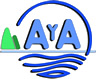 San José, Costa RicaApartado 1097-1200.  Teléfono 2242-5110Nombre de dependencia Dirección de Planificación EstratégicaNombre de la información enviadaPresupuesto Ordinario 2024Setiembre 2023Preparado por:  Adoración Ruiz Zúñiga 	Giovanna Chacón UmañaPreparado por: Francisco Fonseca UmañaAprobado por: Sandra Molina MenaFecha:  __________________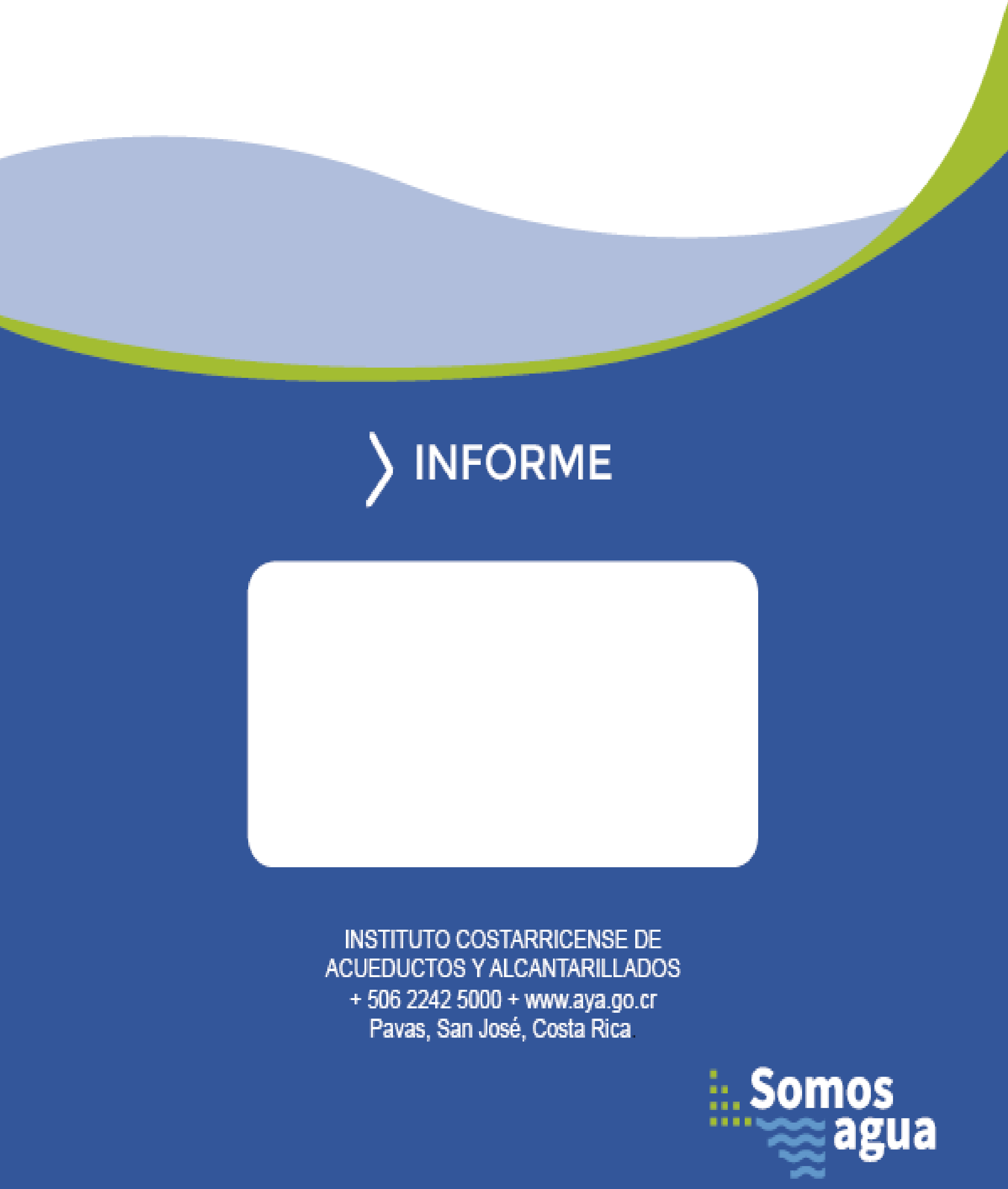 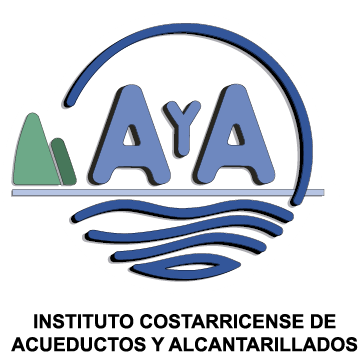 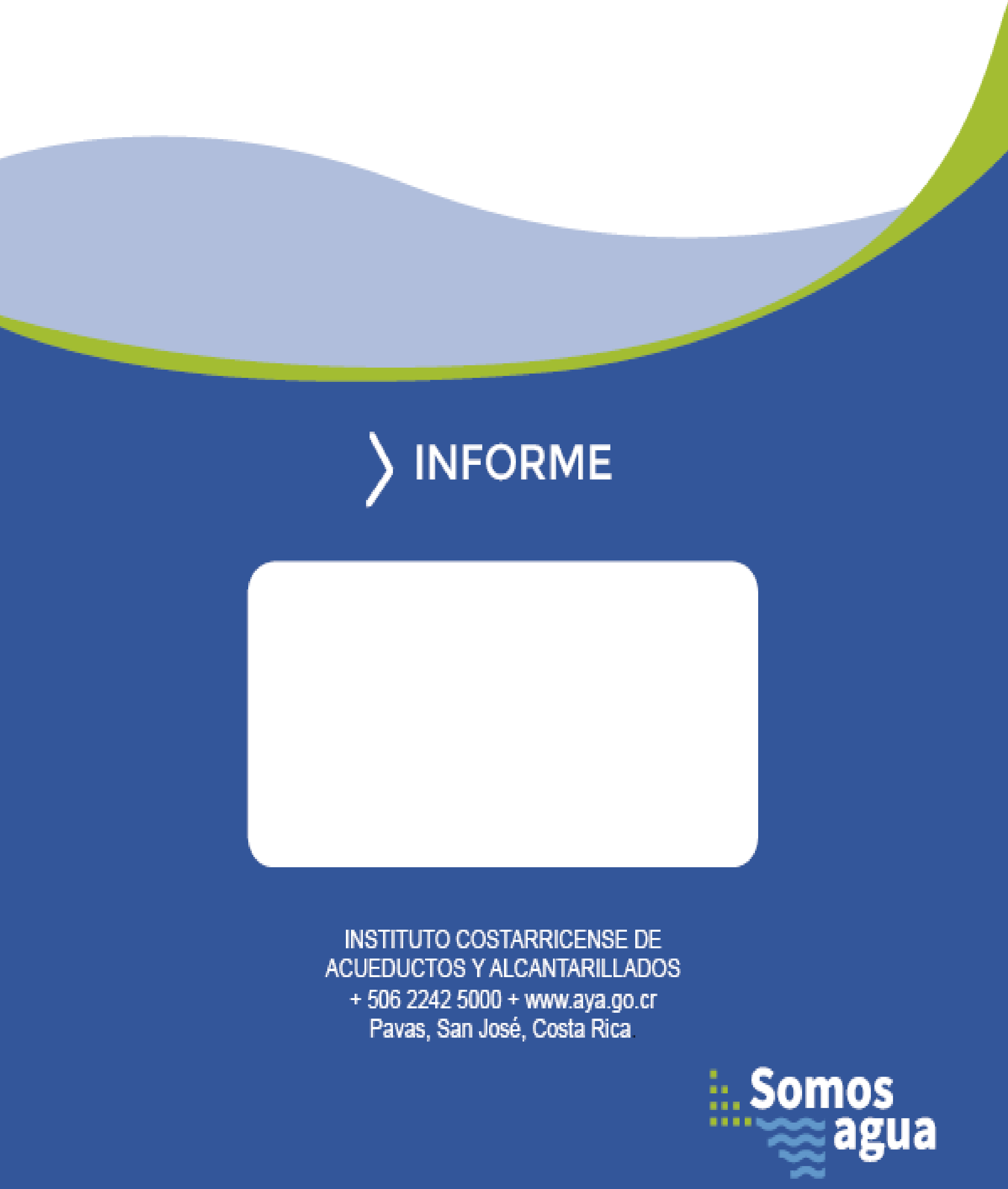 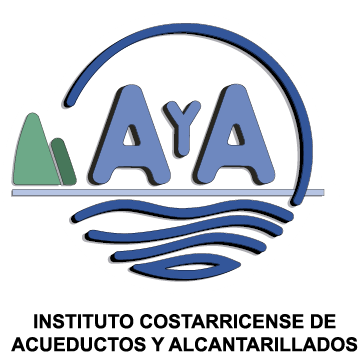 INTRODUCCION El Presupuesto es el instrumento que expresa en términos financieros el Plan Operativo Institucional de la Institución, mediante la estimación de los ingresos y de los gastos necesarios para alcanzar los objetivos y las metas de los programas presupuestarios establecidos.  La formulación tanto del Plan Operativo Institucional (POI) como del Presupuesto se realizan en cumplimiento a la Ley 8131, las Normas Técnicas de Presupuestos Públicos (NTPP) y los Lineamientos Técnicos y Metodológicos para la planificación, programación Presupuestaria, Seguimiento y la Evaluación Estratégica del Sector Público Costa Rica 2024 entre otras.  Adicionalmente se elaboraron los Lineamientos para la Formulación de Planes y Presupuesto 2024 para el AyA, la cual se expuso a cada una de las dependencias del AyA. Se indicó que el tipo de cambio a utilizar es de ¢588.    Entre las variables con las que se ha trabajado la formulación del Plan Presupuesto 2024 se encuentran:  El congelamiento de tarifas de acueducto y alcantarillado por parte de la ARESEP para los años 2021 y 2022, así como la disminución de los ingresos por concepto de acueducto por parte de la ARESEP, afectan la estimación de ingresos a percibir para el 2023. La obligación de cumplir con la regla fiscal, tanto en gasto corriente como en gasto de capital a la hora de formular el presupuesto. La presión que se realiza en el cumplimiento de los objetivos y metas, al contar con menos recursos para enfrentar los procesos comerciales, de producción, mantenimiento de los sistemas de acueducto y alcantarillado; así como en la ejecución de los programas de inversión y adquisición de equipamiento necesario para los sistemas de acueductos y alcantarillados y para la gestión en general.  Dadas las variables anteriores, las dependencias administrativas, de operación y de inversión han procedido a priorizar sus requerimientos.  Sin embargo, la diferencia negativa entre ingresos y egresos propios; así como el no cumplimiento de la regla fiscal tanto en gasto corriente como en gasto de capital, requirió de la elaboración de diferentes propuestas de manera que ambos aspectos se cumplieran de acuerdo con el bloque de legalidad respectivo.   En los siguientes cuadros se resume el presupuesto del año 2024 aprobado mediante acuerdo de Junta Directiva 2023-0365.  Cuadro 1 Origen y Aplicación de Fondos Presupuesto 2024   En miles de colones  Fuente: Sistema Integrado Financiero Suministros. Cuadro 2 Presupuesto Ordinario   2024 Comparativo   Ingresos Egresos   En miles de colones  Cuadro 3 Presupuesto Ordinario   2024 Comparativo   Ingresos Egresos   En miles de colones  I. Sección de Ingresos   Clasificador de Ingresos Cuadro 4 CONSOLIDADO DE INGRESOS  (EN MILES DE COLONES) CONSOLIDADO DE INGRESOS  (EN MILES DE COLONES) CONSOLIDADO DE INGRESOS  (EN MILES DE COLONES) Fuente: Sistema Integrado Financiero Suministros.  PUNTO 3:  OFICIO MH-STAP-CIR-0966-2023  	 Sección de egresos Cuadro 5 PRESUPUESTO ORDINARIO 2024 CONSOLIDADO EN MILES DE COLONES CONSOLIDADO EN MILES DE COLONES CONSOLIDADO EN MILES DE COLONES CONSOLIDADO EN MILES DE COLONES Cuadro 6 PROGRAMA 01: ADMINISTRACIÓN SUPERIOR Y DE APOYO INSTITUCIONAL EN MILES DE COLONES PROGRAMA 01: ADMINISTRACIÓN SUPERIOR Y DE APOYO INSTITUCIONAL EN MILES DE COLONES PROGRAMA 01: ADMINISTRACIÓN SUPERIOR Y DE APOYO INSTITUCIONAL EN MILES DE COLONES Cuadro 7 PROGRAMA 02: Operación, Mantenimiento y Comercialización de Acueducto EN MILES DE COLONES PROGRAMA 02: Operación, Mantenimiento y Comercialización de Acueducto EN MILES DE COLONES PROGRAMA 02: Operación, Mantenimiento y Comercialización de Acueducto EN MILES DE COLONES Cuadro 8 PROGRAMA 03: Inversiones EN MILES DE COLONES PROGRAMA 03: Inversiones EN MILES DE COLONES PROGRAMA 03: Inversiones EN MILES DE COLONES Cuadro 9 PROGRAMA 04: Operación, Mantenimiento y Comercialización de Alcantarillados EN MILES DE COLONES PROGRAMA 04: Operación, Mantenimiento y Comercialización de Alcantarillados EN MILES DE COLONES PROGRAMA 04: Operación, Mantenimiento y Comercialización de Alcantarillados EN MILES DE COLONES Cuadro 10 PROGRAMA 05: Hidrantes EN MILES DE COLONES DIRECCIÓN DE PLANIFICACIÓN ESTRATÉGICA PRESUPUESTO ORDINARIO 2024 PROGRAMA 05: Hidrantes EN MILES DE COLONES DIRECCIÓN DE PLANIFICACIÓN ESTRATÉGICA PRESUPUESTO ORDINARIO 2024 PROGRAMA 05: Hidrantes EN MILES DE COLONES  	     PUNTO 5:  OFICIO MH-STAP-CIR-0966-2023 Sección de información complementaria  Clasificación económica Cuadro 11 PRESUPUESTO ORDINARIO 2024 CLASIFICACIÓN ECÓNOMICA PUNTO 10:   OFICIO MH-STAP-CIR-0966-2023 32  Gastos Corrientes Capitalizables Programas de Inversión Página 33  34  PUNTO 10:   OFICIO MH-STAP-CIR-0966-2023 Página 35  PRESUPUESTO DE INGRESOS PARA EL AÑO 2024  Los ingresos de la Institución se clasifican en tres tipos, Ingresos Corrientes, Ingresos de Capital e Ingresos por Financiamiento.  Los Ingresos Corrientes, son aquellos de carácter permanente que se generan de la actividad normal de la entidad y se obtienen de manera regular y periódica. Dicho de otra manera, estos ingresos son generados producto de la prestación efectiva y cobro de los servicios de abastecimiento de agua, recolección, evacuación y disposición de las aguas residuales, así como por la operación y rehabilitación del servicio de Hidrantes, declarado servicio público por Ley de la República No. 8641.  Los Ingresos de Capital, comprenden los fondos recibidos tanto del sector interno o externo, mediante transferencias o donaciones; estos ingresos sirven expresamente para financiar los gastos de capital e inversión en proyectos para el desarrollo de los sistemas de acueducto y alcantarillado.   Los Ingresos por Financiamiento son recursos provenientes de préstamos sean de fuentes internas o externas, y de Recursos de Vigencias Anteriores, correspondientes a recursos por superávit que son utilizados para financiar proyectos de inversión o pago de amortización de la deuda.   Con respecto a los ingresos específicos, préstamos, donaciones, transferencias de capital, los mismos se presupuestaron según certificaciones de superávit presentadas por las Subgerencias y Unidades Ejecutoras de estos recursos; así como con las certificaciones de los recursos pendientes por desembolsar de los bancos externos.  36  De acuerdo con el siguiente cuadro, en el Presupuesto 2024 se presupuestan recursos de ingresos totales por ¢259.874.981,11 miles de colones; de los cuales ¢178.933.141,93 miles de colones son por concepto de ingresos corrientes, lo cual representa una disminución del 0,74% en ese rubro de ingresos, respecto a estimaciones aprobadas del año 2023.    Los ¢80.941.839,18 miles de colones restantes corresponden a ingresos de capital y financiamiento.  El rubro por ingresos de capital asciende a ¢9.163.838,79 miles de colones, con una disminución del 29,81% respecto al año anterior 2023. Finalmente, los ingresos de financiamiento se presentan por la suma de ¢71.778.000,39 miles de colones, presentando un aumento de esos recursos del orden del 3,91% en comparación del año 2023.  En el cuadro siguiente se presenta un comparativo 2020-2024 del presupuesto de ingresos.  Página 37  Cuadro 13 Comparativo Presupuesto Ingresos 2020-2024 En miles de colones Comparativo Presupuesto Ingresos 2020-2024 En miles de colones Página Comparativo Presupuesto Ingresos 2020-2024 En miles de colones En total, el presupuesto de ingresos sufrió una disminución del orden del 0,96%, con relación al presupuesto original aprobado para el año 2023.  En el siguiente gráfico 1, se muestra un comparativo de los Ingresos Corrientes, de Capital y Financiamiento; correspondientes a los años 2020, 2021, 2022, 2023 y del proyecto de presupuesto 2024.  Se observa que, en el período indicado, el año 2024 es de menor proyección, ya que no solo se le aplica el congelamiento de tarifas de los años 2022 y 2023; sino que, además, le aplica la disminución de los ingresos aprobados por la ARESEP mediante Resolución RE-00014-IA-2023. Gráfico 1 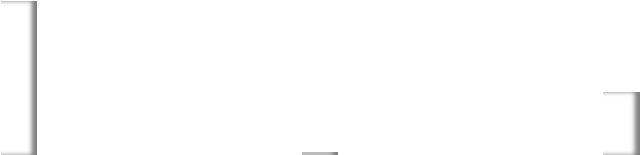 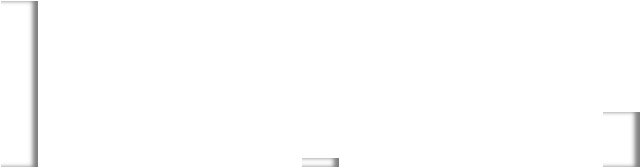 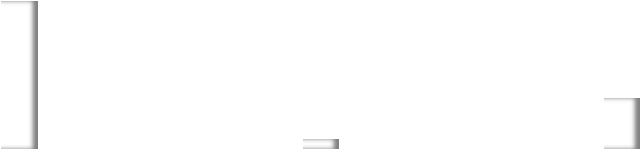 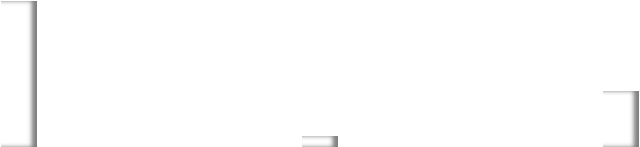 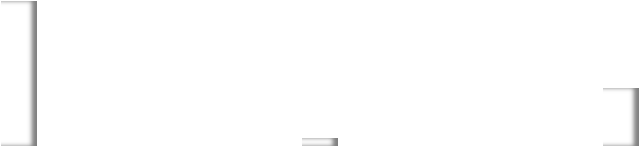 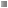 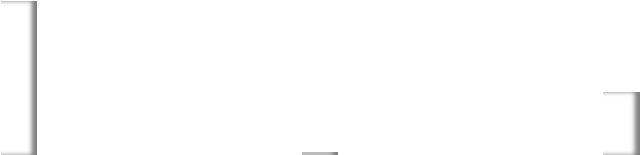 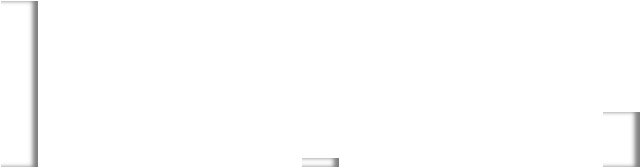 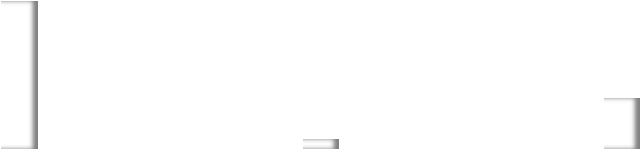 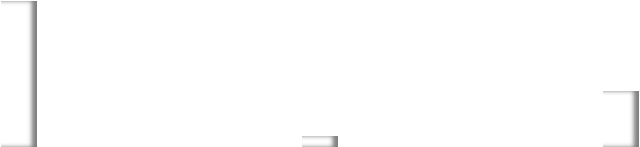 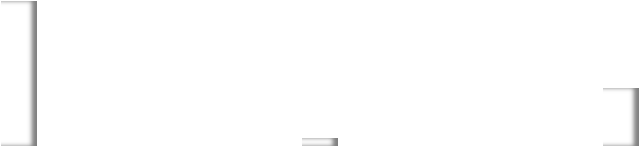 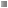 Ingresos corrientes   • Ingresos por venta de agua, alcantarillado, hidrantes y tarifa hídrica.   Tal y como se observa en el gráfico número 2, del total de ingresos, el 48,79% y 15,81%, provienen de la venta de servicios de agua y de alcantarillado respectivamente, el 1,32% restante es por Hidrantes y 2,93% para otros ingresos comerciales, como nuevos servicios, cortas y reconexiones, multas, etc. En venta de agua se encuentra lo correspondiente a tarifa hídrica.  Gráfico 2 Página 42  Para el caso de las tarifas de los servicios de acueducto, alcantarillado e hidrantes, éstas quedan aprobadas mediante las resoluciones tarifarias de la Autoridad Reguladora de los Servicios Públicos. La proyección de ingresos operativos por servicio de acueducto incluye la rebaja tarifaria del servicio dispuesta recientemente por la ARESEP mediante la Resolución Tarifaria RE-00014-IA-2023.  La proyección de los ingresos por alcantarillado se realiza en función de la resolución RE-0006-IA-2020.  En cuanto a la proyección de los ingresos de hidrantes y tarifa hídrica, la resolución soporte es la RE-005-IA-2019 Se adjunta el informe que describe la metodología y supuestos utilizados para generar la proyección de ingresos operativos para el próximo año 2024, elaborado por la Dirección de Gestión Tarifaria, para los servicios de: Acueducto, Alcantarillado, Hidrantes y Tarifa Hídrica Ambiental.  Otros Ingresos  A continuación, se describe la metodología aplicada para realizar la estimación del rubro de otros ingresos para el año 2024: La metodología aplicada para el cálculo de otros ingresos, tales como: Administración Plantas de Tratamiento, Análisis de Laboratorio, Derivación de Agua y otros, es la siguiente: Se tomó como base de cálculo los ingresos reales obtenidos, para cada uno de los ítems antes indicados, en el período comprendido entre enero del 2022 a mayo de 2023. Con base en el dato anterior, se calculó el ingreso promedio mensual para cada concepto. Se indexó el promedio mensual, estimando una tasa de inflación del 3,5% para el año 2024 con base en el comunicado de prensa del Banco Central de Costa Rica N°CP-BCCR-003-2023 de fecha 31 de enero 2023.  Se anualizaron los ingresos, tomando como base el promedio mensual obtenido. La estimación de los ingresos por intereses sobre inversiones en títulos valores e intereses sobre saldos en cuentas corrientes, se realizó con base en los datos reales obtenidos a agosto 2023, la metodología de cálculo aplicada fue la siguiente: Para realizar la proyección anual de ingresos por este concepto para el año 2024, se tomaron los ingresos reales por intereses ganados sobre inversiones del 01 de enero del 2022 al 31 de agosto del 2023, (según información del Flujo de Caja), se obtuvo un promedio mensual y se anualizó esa cifra.  El ingreso promedio mensual estimado se multiplica por 12 para obtener los ingresos estimados del año 2024. ESTIMACIÓN SEGÚN TIPO DE INGRESO 1. Administración Plantas de Tratamiento:  Corresponde a ingresos que se reciben por convenio firmado con la Municipalidades de Cartago y Paraíso, mediante el cual la Institución administra y opera la Planta de Tratamiento de Cartago y mensualmente cobra los costos incurridos por dicha administración. Para realizar la proyección de los ingresos por este concepto para el año 2024, se tomó el comportamiento real del período comprendido entre el 01 de enero de 2022 al 31 de mayo de 2023, se obtuvo un promedio mensual, se anualizó y se le aplicó un 3,5% de aumento por inflación para el año 2024. Cuadro 14 2. Análisis de laboratorio: Corresponde a ingresos que recibe la Institución por concepto de servicios que brinda el Laboratorio Nacional de Aguas a entes públicos y privados. Para realizar la proyección de ingresos para el año 2024 por este concepto, se consideraron los ingresos reales acumulados para el periodo comprendido entre el 01 de diciembre de 2020 al 31 de mayo de 2023, y se obtuvo un promedio mensual, así mismo, no se aplica el porcentaje de inflación por cuanto las tarifas de este servicio no están asociadas a ese factor. Cuadro 15 3. Derivación de agua: Corresponde a ingresos que recibe la Institución por venta de agua que se deriva a las líneas de conducción de la Municipalidad de La Unión.  Para realizar la proyección anual de ingresos por este concepto para el año 2024, se tomaron los ingresos reales acumulados del periodo comprendido entre el 01 de enero 2022 al 31 de mayo de 2023, se obtuvo un promedio mensual, se anualizó y se le aplicó un 3,5% de aumento por inflación para el año 2024. Cuadro 16 4. Otros (especificaciones de carteles, copias, etc.): Corresponde a los ingresos relacionados con la venta de carteles, especificaciones técnicas de licitaciones, pago de fotocopias, diferencias de IVA a favor y otros, que ingresan por medio de la Caja Recaudadora de la Dirección de Finanzas. Para realizar la proyección anual de ingresos por este concepto para el año 2024, se tomaron los ingresos reales acumulados del periodo comprendido entre el 01 de enero de 2023 al 31 de julio de 2023, se obtuvo un promedio mensual, se anualizó y se le aplicó un 3,5% de aumento por inflación para el año 2024.  Cuadro 17 5. Ingresos sobre saldos en cuentas corrientes: Referente a ingresos por intereses ganados sobre saldos en cuentas corrientes que pagan los Bancos Estatales. La estimación de este rubro para el año 2024 se obtuvo de la información del Flujo de Caja del período del 01 de junio del año 2022 al 31 de mayo del 2023, el resultado se divide entre 12 para obtener los ingresos estimados del año 2024.  Resaltamos que dicho ingreso dependerá de las políticas sobre tasas de interés que ofrecen los Bancos Estatales, además de los indicadores económicos considerados por el Banco Central de Costa Rica y el nivel de liquidez que la Institución pueda mantener en bancos. Cuadro 18 6. Intereses por Inversiones en Títulos Valores: Corresponde a ingresos por intereses ganados sobre títulos valores que invierte la Institución en instrumentos autorizados por el Ministerio de Hacienda y directrices emitidas en esta materia.  Para realizar la proyección anual del año 2024 en ingresos por este concepto, se tomaron los ingresos reales del Flujo de Caja del período del 01 de enero del 2022 al 31 de agosto 2023, el resultado se divide entre 12 meses y se obtiene el dato estimado mensual para el año 2024.  Resaltamos que la obtención de los ingresos estimados dependerá de la disponibilidad de caja para realizar inversiones en títulos valores, además de los indicadores económicos emitidos por el Banco Central de Costa Rica, sobre inversiones y tasas de interés normadas por el Ministerio de Hacienda, según las directrices de política presupuestaria para el 2024, Capítulo III, sobre las Inversiones para el año en el Decreto N°43977-H, Alcance N°56 del 31-03-2023, GACETA N°60.  Las tasas netas porcentuales en colones al 31-05-23 oscilan entre un 4.9470% (61-120 días), 5.1850% (121-180 días), 5.5250% (181-270 días), 5.8820% (271360) rendimiento anual neto según oficio TN-OF-525-2023 del 25-5-2023. No obstante, el último informe sobre política monetaria emitido por el Banco Central (mayo 2023), resalta que los mercados anticipan que continuará una política monetaria restrictiva y también se proseguirá la mejora gradual de las Finanzas públicas. Con este propósito, el BCCR realiza un seguimiento continuo de la inflación proyectada y sus determinantes, por lo que ejecutará los ajustes requeridos en sus instrumentos de política monetaria para inducir la trayectoria de la inflación hacia su meta de mediano plazo. Cuadro 19 Ingresos de Capital  Como ingresos de capital están las transferencias del gobierno por los fondos de:   Préstamo KFW 28568 que Financia el Programa de Inversión de Zonas Prioritarias. Registra una disminución con relación al 2023 que alcanza el 43.31%. Préstamo BCIE 2198 que financia el Proyecto.  Se presupuesta ₡7.346.996,28 miles de colones, disminuyendo así en un 29.29%, con relación al 2023 cuyo monto fue de ₡10.390.506,25 miles de colones. Donación Fondo Español de Cooperación para Agua y Saneamiento en América Latina y el Caribe (FECASALC), aumenta su monto presupuestado en un 55.92%. Dicho rubro financia el Componente II del Programa de Agua Potable y Saneamiento correspondiente a acueductos rurales.  Cuadro 20 Fondos Específicos En miles de colones En el gráfico 3 se presenta el comparativo 2020 al 2024 del presupuesto inicial de las transferencias indicadas y en el gráfico 4 se muestra la distribución del presupuesto de las transferencias de capital con respecto a presupuesto total de estas.  Gráfico 3 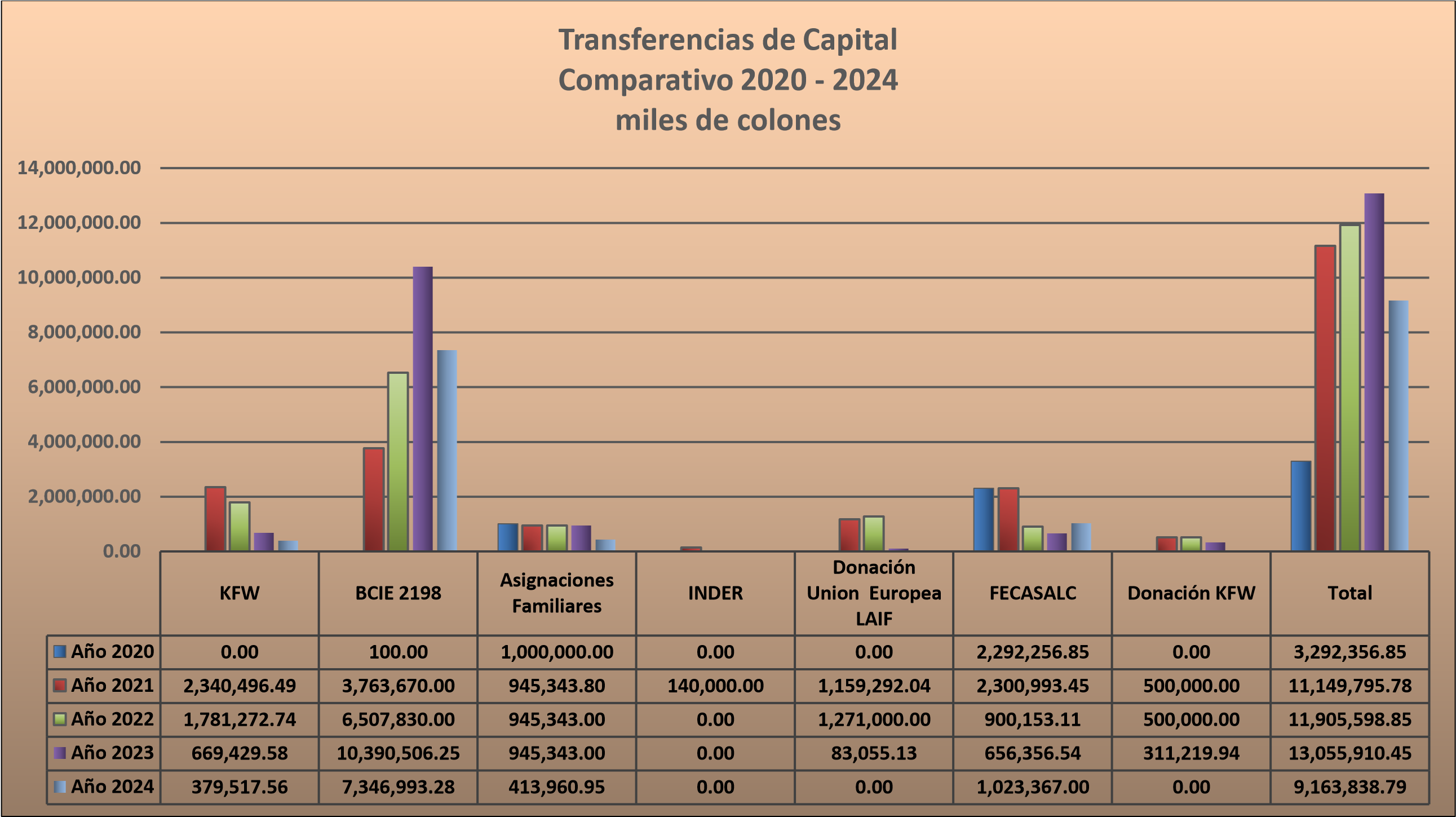 Página 51  Gráfico 4 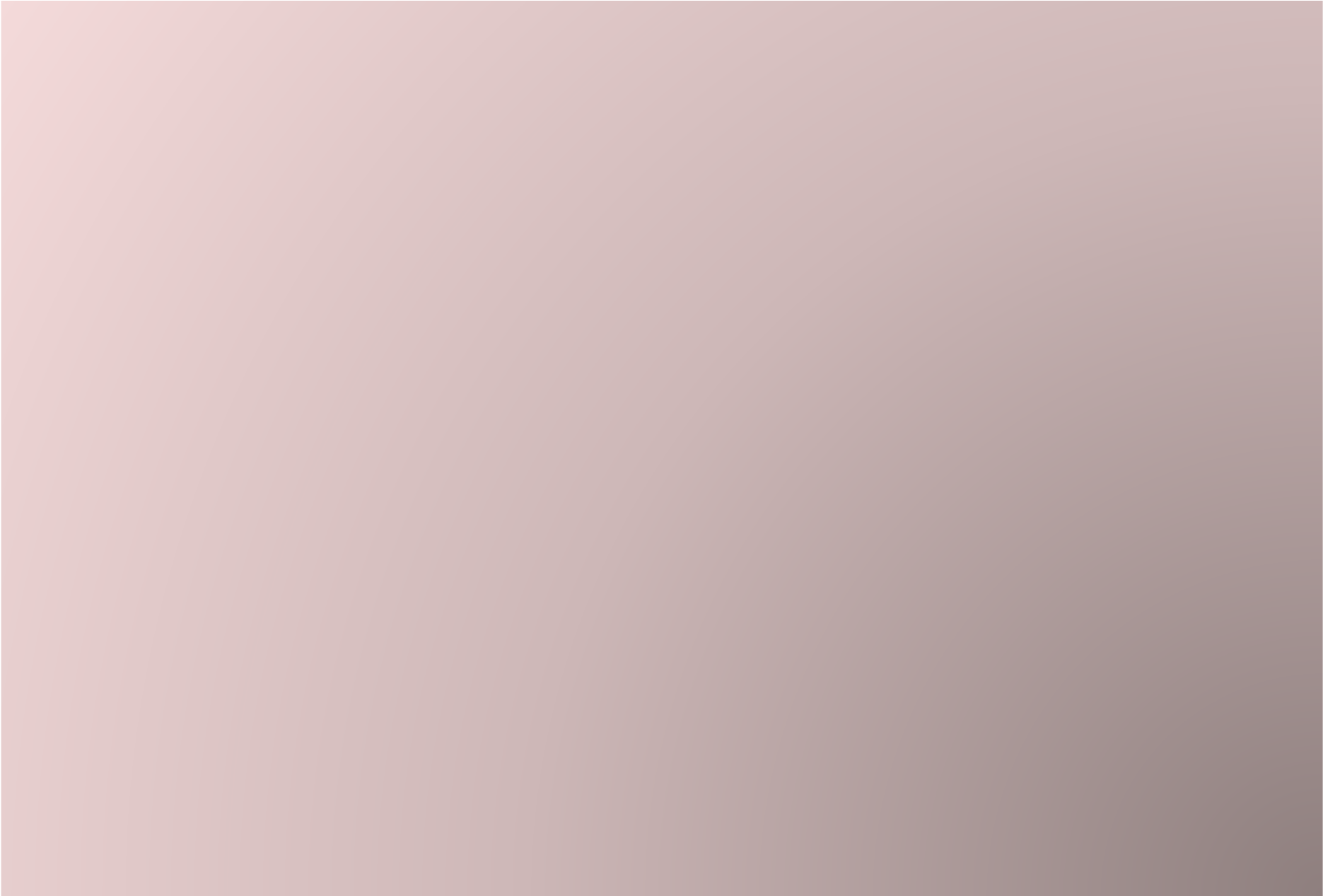 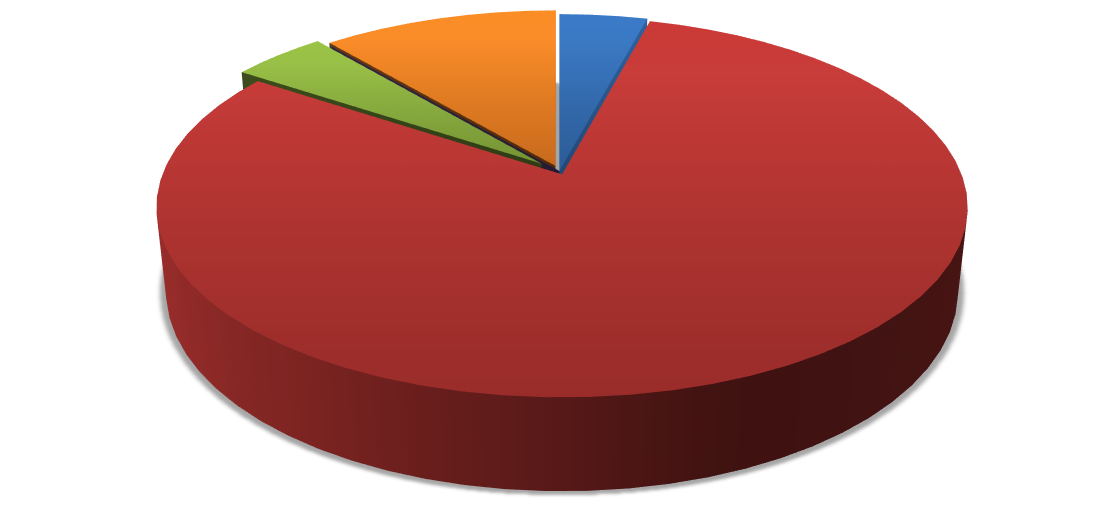 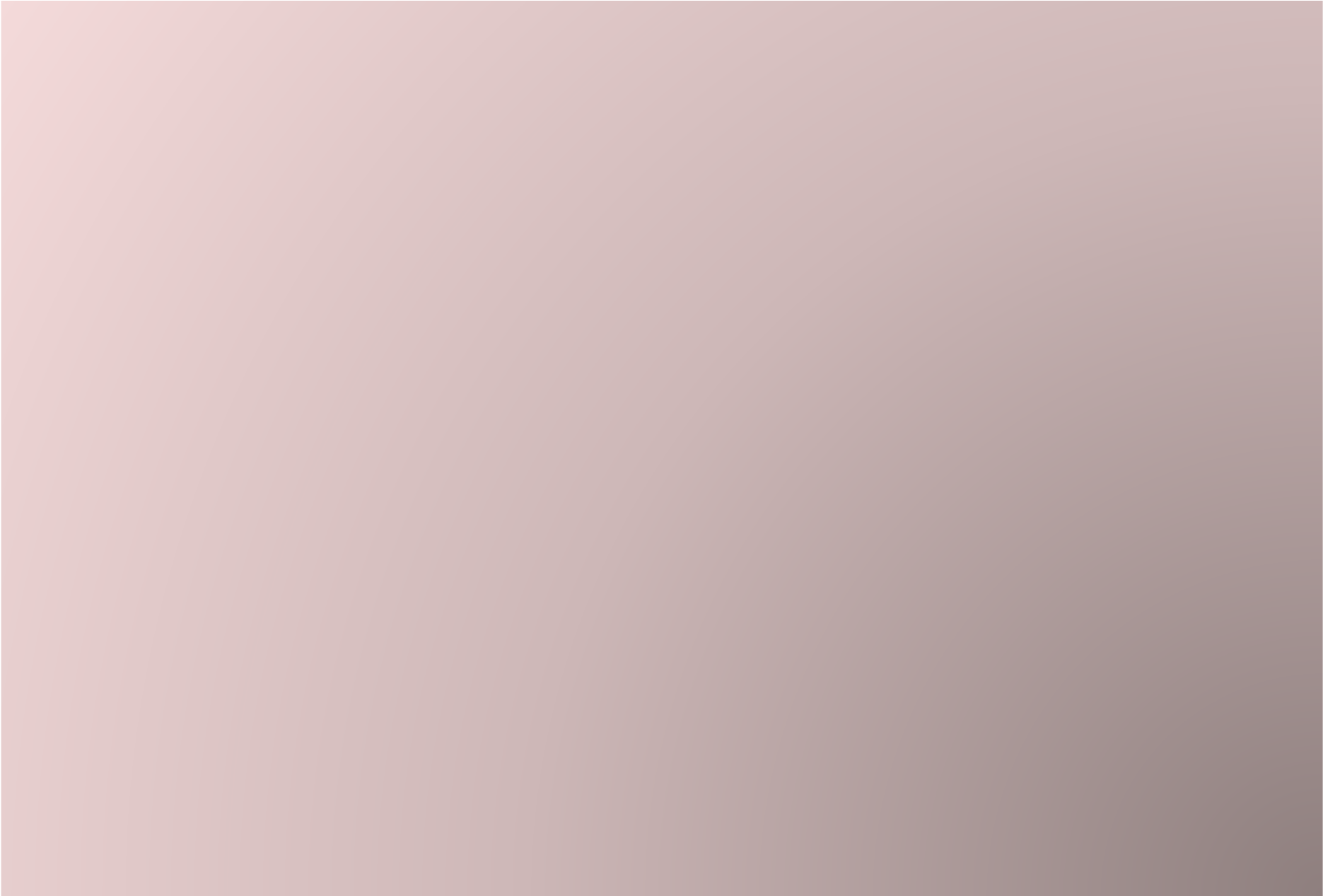 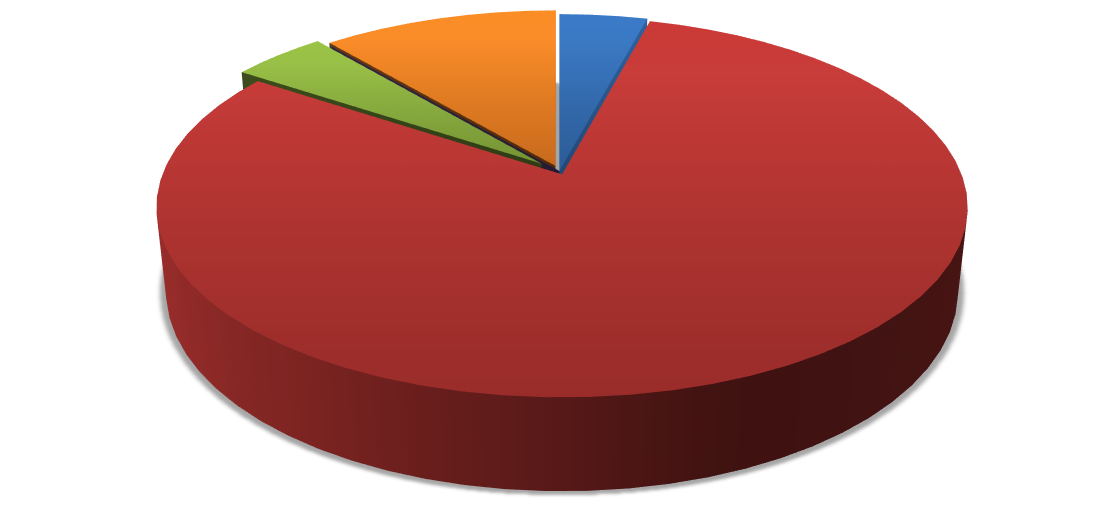 Ingresos de Financiamiento  La partida de Financiamiento se clasifica en Financiamiento Interno, Financiamiento Externo y Recursos de Vigencias Anteriores.  Del 100% Financiamiento, el 41,16% corresponde a Financiamiento Externo, un 49,89% es por Recursos de Vigencias Anteriores y un 8,96% es por Financiamiento Interno. Los diferentes préstamos contemplados se mencionan en los siguientes apartados.                                • Financiamiento Interno  Corresponde al préstamo del Banco Nacional para continuar con el financiamiento del Proyecto de Mejoramiento Ambiental de la Gran Área Metropolitana (disminuyó en un 29,95% respecto al 2023).   • Financiamiento Externo   Se presupuestan los siguientes recursos:  El préstamo BCIE 2129 que financia el Programa de Agua no Contabilizada y Reducción Energética por un monto de ¢8.537.004,26 miles de colones, aumenta el presupuesto en un 343,79% para el 2024, respecto al 2023.  Préstamo BCIE 2164 que financia el Programa de Abastecimiento del Área Metropolitana de San José, Acueductos Urbanos II y Alcantarillado Juanito Mora, para el 2024, aumenta su presupuesto a ₡15.768.441,85 miles de colones, subiendo su estimación de ingresos por este rubro en un 190,24% respecto al 2023. El préstamo BCIE 2188 que financia el Programa de Acueductos y Alcantarillados en Ciudades Costeras (PAACC) y el Edificio del Laboratorio aumenta el presupuesto de estos ingresos en un 79,64% con respecto al 2023, llegando así a ₡ 3.868.033,51 miles de colones.  Finalmente, el Banco Interamericano de Desarrollo 2493 que financia parte del Componente I y el III del Programa de Agua Potable y Saneamiento disminuye su desembolso por este rubro para el presupuesto del 2024 a ₡1.367.859,50 miles de colones, bajando en un 44,50%.   El siguiente gráfico compara anualmente el comportamiento de cada uno de los préstamos desde 2020 al 2024.    5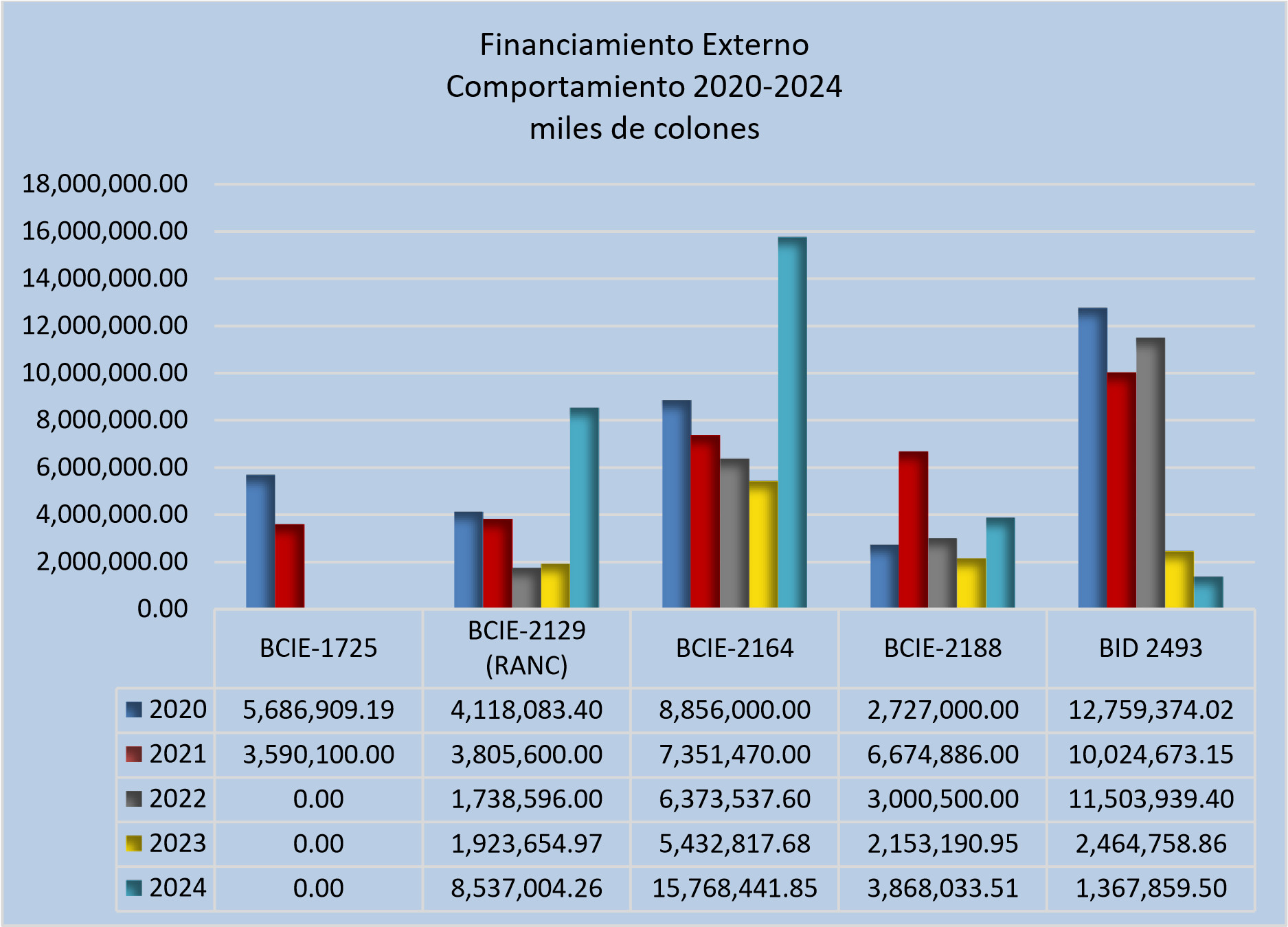 El gráfico a continuación muestra la distribución del presupuesto de los préstamos contemplados como Financiamiento Externo para mejorar la infraestructura de los servicios de agua y alcantarillado sanitario del país.  6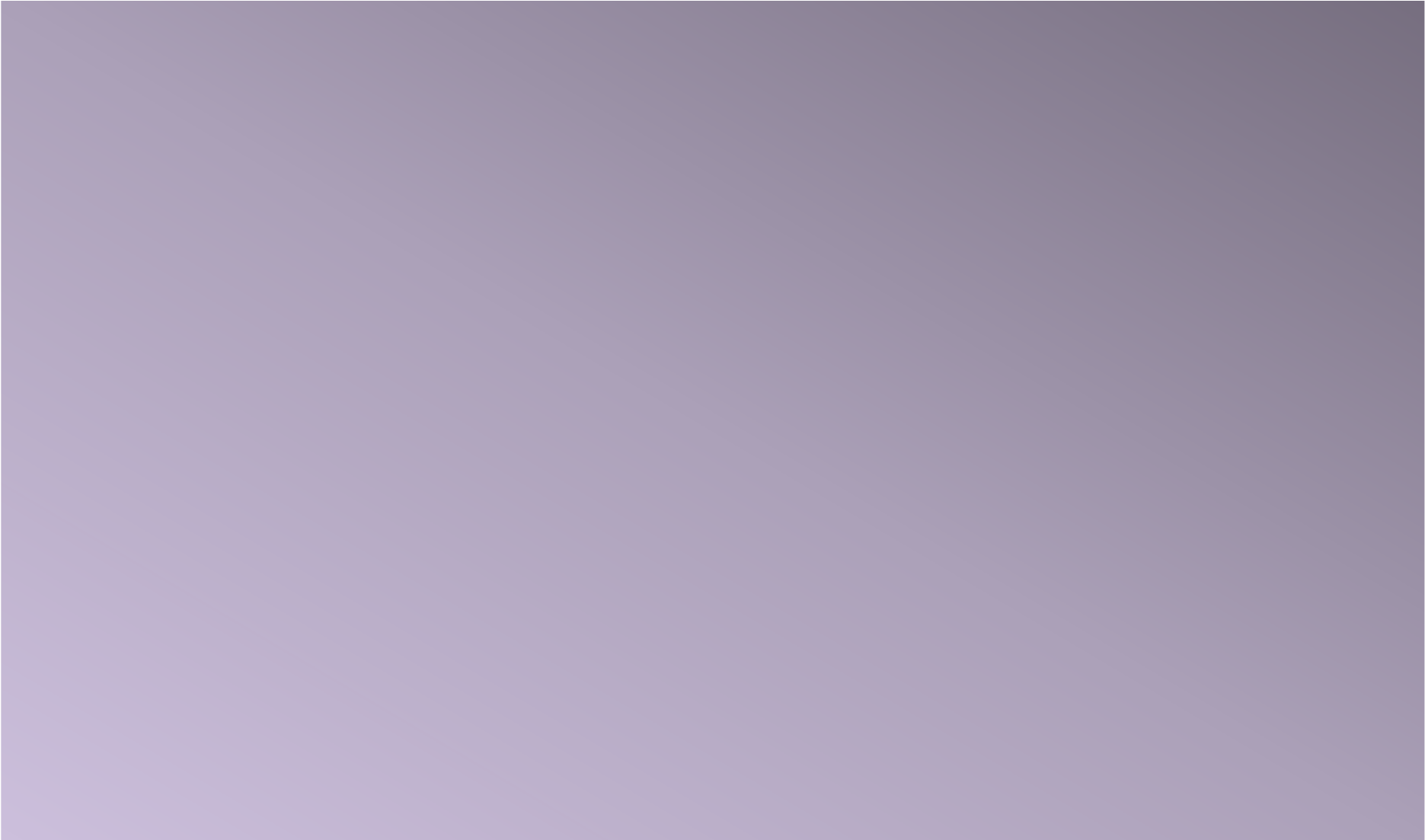 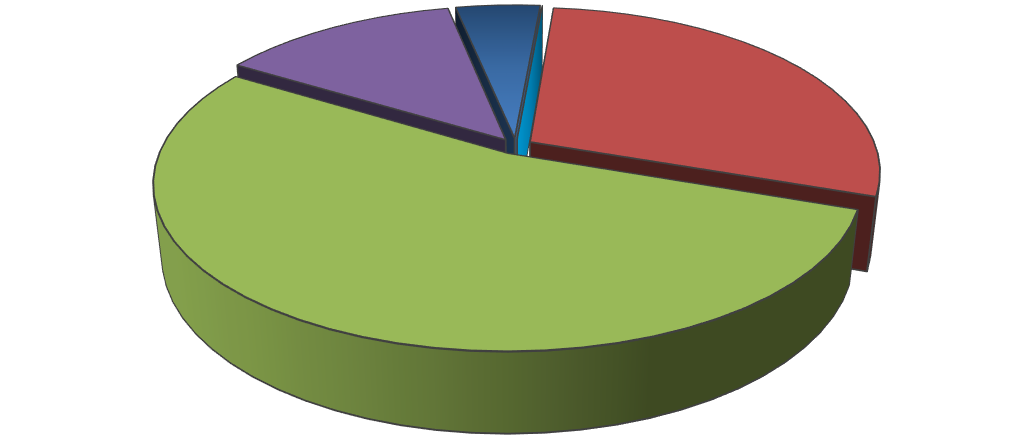 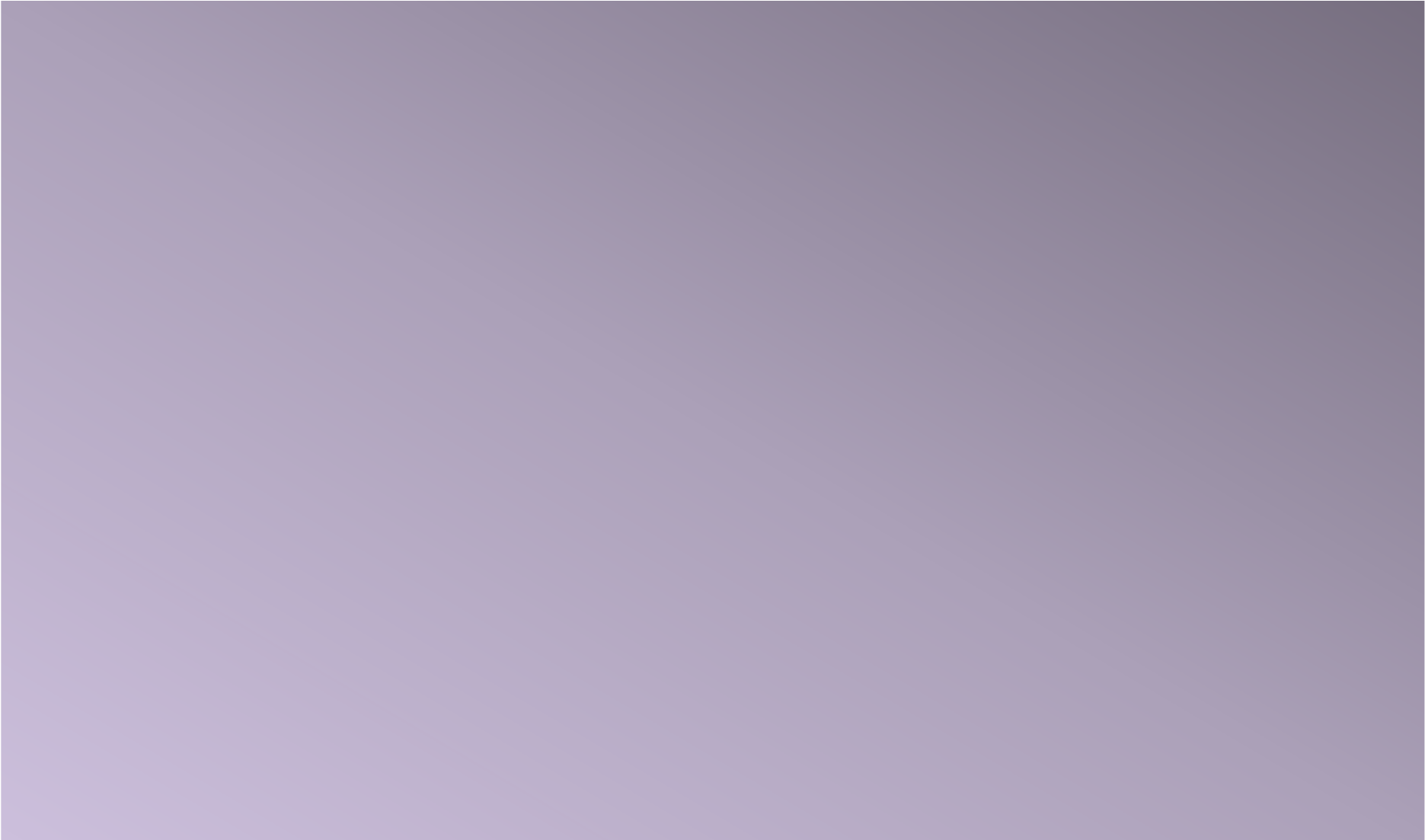 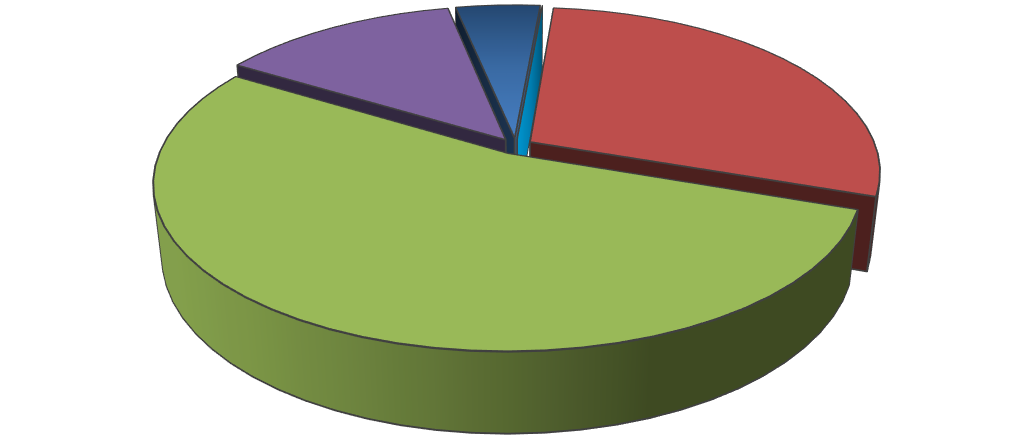 • Recursos de Vigencias Anteriores   Se incluye el superávit específico compuesto por el superávit con fondos propios (acueducto, alcantarillado, hidrantes y tarifa hídrica).  Con respecto al superávit correspondiente a los préstamos y donaciones, se presupuesta superávit de los préstamos BID 2493 (Proyecto Mejoramiento Ambiental de la GAM), BCIE 1725 Abastecimiento de agua potable Área Metropolitana San José, acueducto urbano y alcantarillado sanitario de Puerto Viejo Limón, donación Emiratos Árabes (Rehabilitación de los sistemas de Upala afectados por el Huracán OTTO.  Este rubro de vigencias anteriores disminuye en un 25,29% con respecto al 2023.  7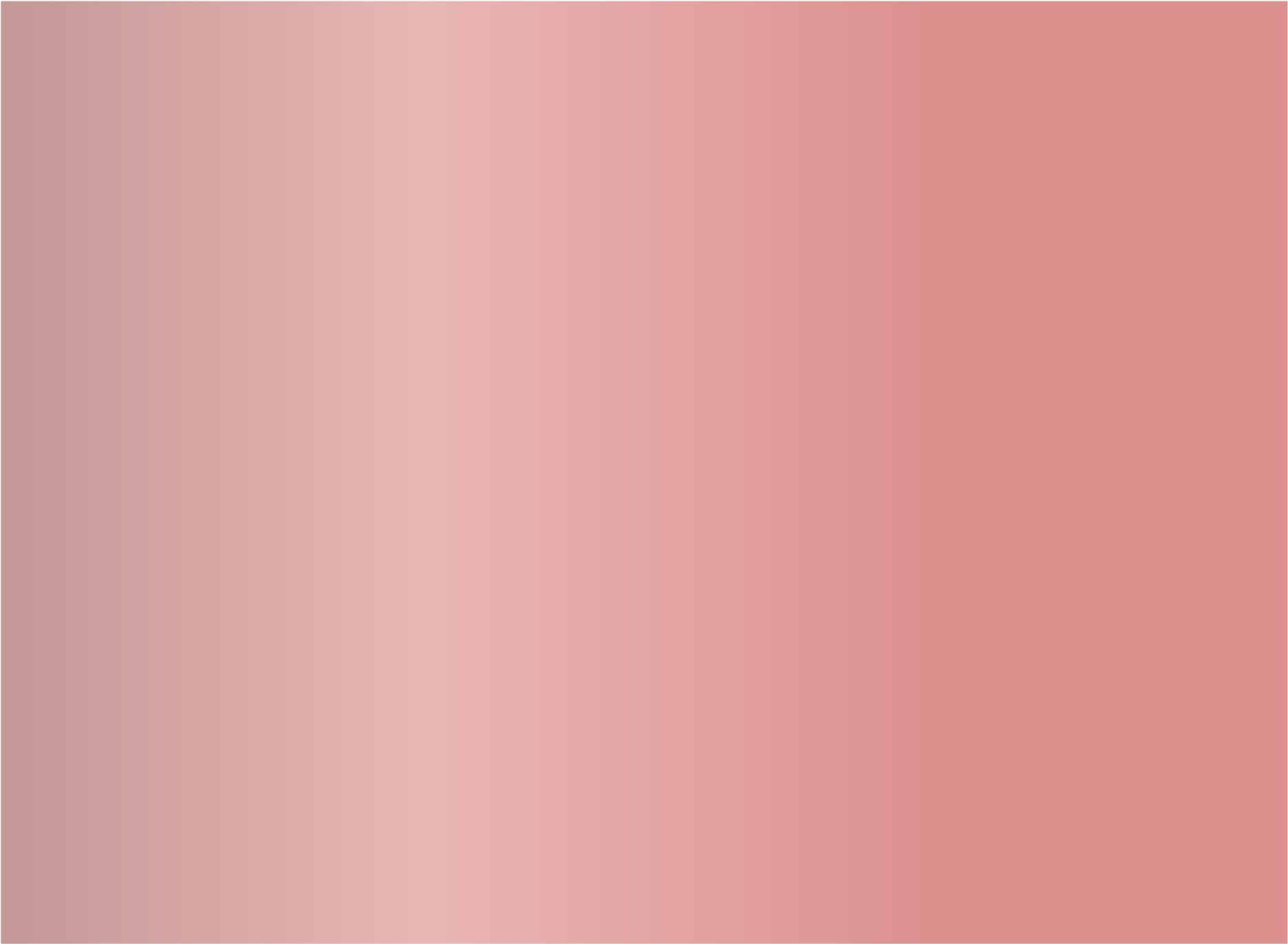 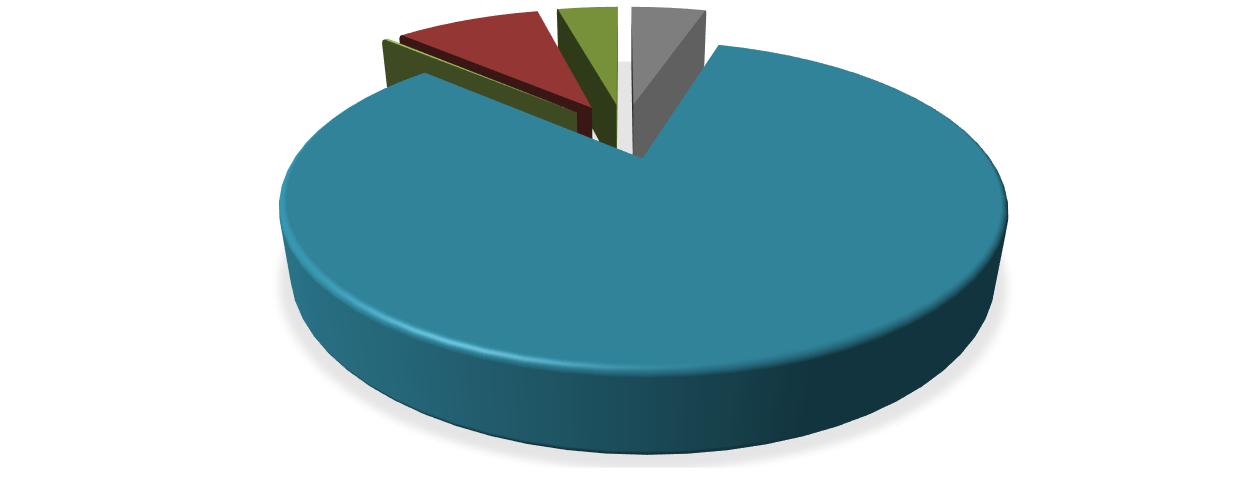 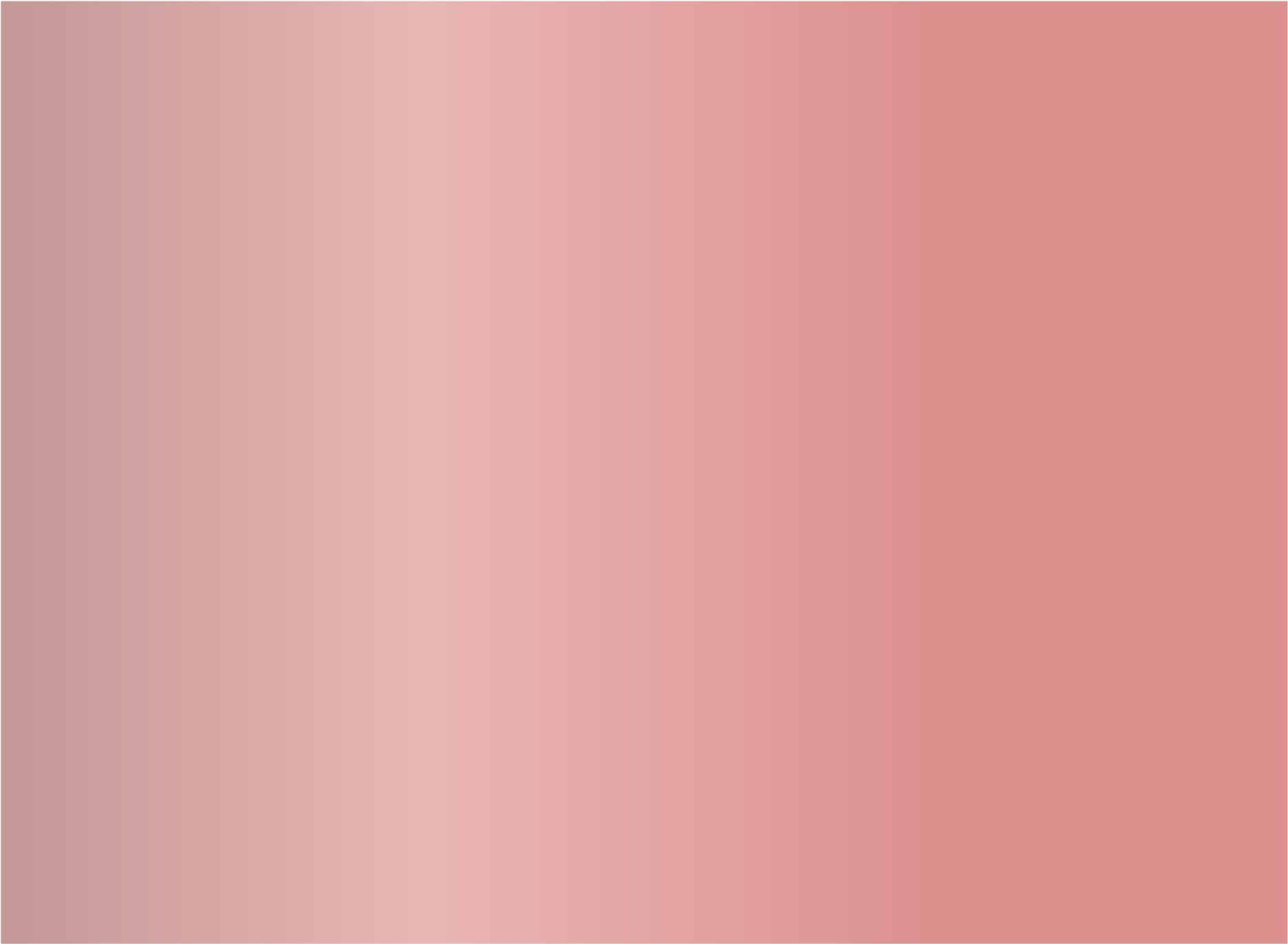 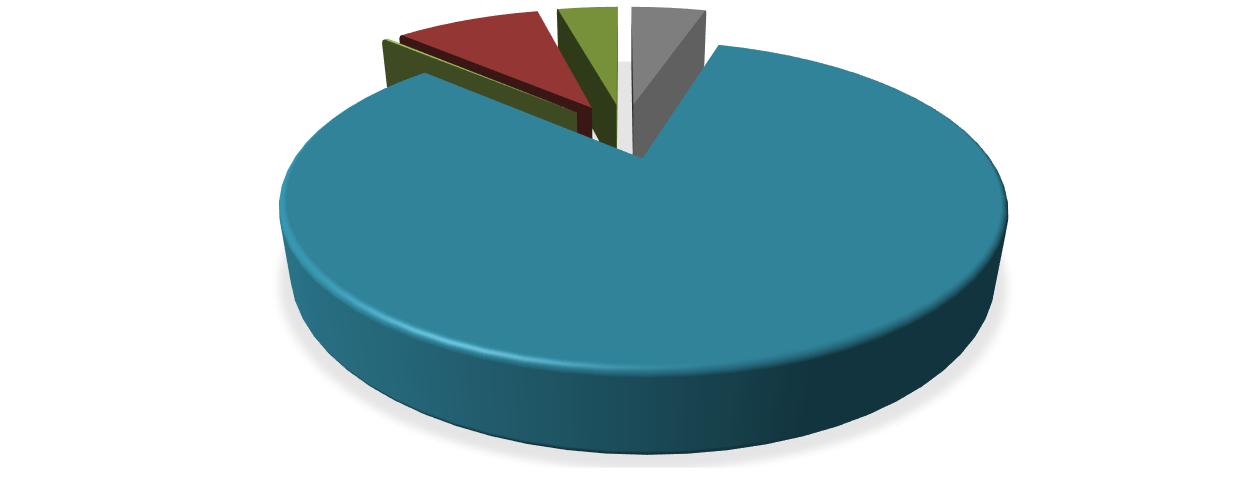 Con respecto al superávit fondos propios, superávit de hidrantes y de tarifa hídrica, la Dirección de Finanzas desarrolló varias metodologías cuyo objetivo es proponer cuatro escenarios para estimar este dato. Las metodologías se basan en datos tanto históricos, estimados y otras variables. Es importante agregar que para obtener resultados se utilizó como fuente de información la Ejecución de Caja Real al 31 de mayo del 2023, la cual contiene la porción correspondiente al Saldo Inicial de Caja del Programa de Hidrantes, Gestión Ambiental y donación de la Comisión Nacional de Emergencia (NATE).  Se adjunta documento “Estimación Superávit Fondos AyA”.   En el presupuesto se aplica el escenario 4 que presenta como resultado un saldo final de caja de ¢32.423.28 millones. PRESUPUESTO DE EGRESOS PARA EL AÑO 2023  El presupuesto de egresos del 2023 suma ¢259.874.981.11 miles de colones. En el cuadro siguiente se detalla por programa y por partida presupuestaria dicho presupuesto:  Cuadro 21 Consolidado Presupuesto Ordinario 2024 En miles de colones  0Página 57  En el cuadro anterior se observa que las partidas con mayor presupuesto con respecto al total, son Bienes Duraderos con un 31.08%, Remuneraciones con un 28.01% y Servicios con un 25.36%. Se observa además que el programa que requiere mayor presupuesto es el Programa de Inversiones seguido por el Programa de Operación, Mantenimiento y Comercialización de Acueducto.  Los componentes del presupuesto 2023 se presentan a continuación:  Cuadro 22 Presupuesto 2024 Componentes  En miles de colones El presupuesto laboral se toma como un solo componente e incluye el presupuesto de Remuneraciones y el de la cuenta de Transferencias Corrientes relacionada a prestaciones y subsidios.   Los programas de operación y administración no incluyen el presupuesto laboral.  El presupuesto está distribuido mayoritariamente en el Presupuesto Laboral.  El programa de mayor presupuesto laborar es del de Operación, Mantenimiento y Comercialización de Acueducto.  Comparativo presupuesto 2020-2024 En el cuadro siguiente se presenta el comparativo del presupuesto del 2020 al 2024 por partida presupuestaria:  Página 58  Cuadro 23 Comparativo por Partida 2020-2024 Se observa que el presupuesto 2024 es el de menor proyección, producto en parte de la disminución de tarifas por parte de la ARESEP. Lo anteriormente indicado se presenta gráficamente a continuación: Gráfico 8 Página 59  Programa 01:  Administración Superior y Apoyo Institucional  En el siguiente cuadro se presente el comparativo del presupuesto del programa 2020-2024.  Se observa que el crecimiento del programa se encuentra en la cuenta de Amortización.  Cuadro 24 COMPARATIVO 2020-2024 PROGRAMA 1 EN MILES DE COLONES Se observa una disminución entre el 2023 y el 2024 en la partida de  Amortización, producto  de la estimación del Tipo de cambio que para el año 2024 es de 588.00.Gráfico 8 • Montos asignados para pautar con el SINART S.A.  En el programa 01 se presupuestan ¢494.500.00 miles en la subpartida de Información. Se encuentra vigente la contratación 2022PX-000001-0021400001 SERVICIO DE AGENCIA PARA EL DESARROLLO Y LA IMPLEMENTACIÓN DE CAMPAÑAS DE INFORMACIÓN Y PRODUCCIÓN DE SPOT Y CUÑAS, de la que el contratista de esta es el Sistema Nacional de Radios y Televisión S.A SINART.   Programa 02:  Operación, Mantenimiento y Comercialización de Acueducto En el siguiente cuadro se presente el comparativo del presupuesto del programa 2020-2024.    Cuadro 25 COMPARATIVO 2020-2024 PROGRAMA 2 EN MILES DE COLONES El programa presenta una disminución con respecto al 2023 en las  partidas de Remuneraciones y Servicios.Gráfico 9 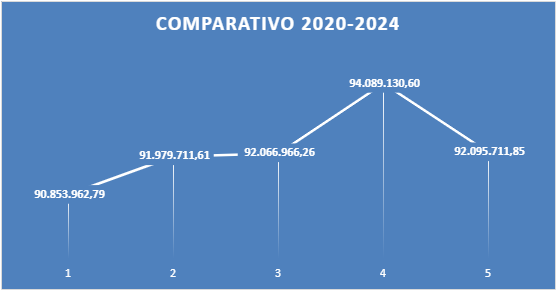 Programa 03:  Inversiones  	  	  	  	  	  	  En el siguiente cuadro se presente el comparativo del presupuesto del programa 2020-2024.    Cuadro 26 COMPARATIVO 2020-2024 PROGRAMA 3 EN MILES DE COLONES En el cuadro anterior se observa que la partida de mayor crecimiento es la cuenta de Bienes Duraderos. Gráfico 10 A continuación, se detalle el programa de inversión por partida presupuestaria y programas de inversión.  Cuadro 27 Programa  03:   Inversiones   por   Programas de Inversión y otros En  miles  de  colones 110  11  Programa  03:   Inversiones   por   Programas de Inversión y otros En  miles  de  colones Programa 04:  Operación, Comercialización y Mantenimiento Alcantarillado  En el siguiente cuadro se presente el comparativo del presupuesto del programa 2020-2024, en el que se observa que, en el período en estudio, es en el 2024 el año con mayor proyección presupuestaria.  Cuadro 28 COMPARATIVO 2020-2024 PROGRAMA 4 EN MILES DE COLONES Gráfico 11 Programa 05: Hidrantes  En el siguiente cuadro se presente el comparativo del presupuesto del programa 2020-2024.  Cuadro 29 COMPARATIVO 2020-2024 PROGRAMA 5 EN MILES DE COLONES  La proyección presupuestaria en el 2024 es mayor a la del 2023. Gráfico 12 71  FinanciamientoPresupuesto EgresosPresupuesto IngresosDiferenciaFondos Propios         209 802 072.81          209 802 072.81	                   -Fondos Específicos           49 658 947.35            49 658 947.35	                   -Asignaciones Familiares               413 960.95                 413 960.95	                   -            259 874 981.11              259 874 981.11	                         -Detalle Ingresos   Egresos   Recursos Propios  209,802,072.81 209,802,072.81 Acueductos y Alcantarillados 204,047,213.12 204,047,213.12 Hidrantes 4,804,899.97 949,959.72 4,804,899.97 949,959.72 Tarifa   Hídrica 4,804,899.97 949,959.72 4,804,899.97 949,959.72 4,804,899.97 949,959.72 4,804,899.97 949,959.72 Fondos Específicos  49,658,947.35 49,658,947.35 Programa de Abastecimiento Agua Potable Área Metropolitana de San José, Acueductos Urbanos y Alcantarillado Sanitario de Puerto Viejo de Limón (BCIE 1725) 884,957.85 884,957.85 Proyecto Reducción Índice Agua no Contabilizada (RANC) BCIE 2129  8,547,432.00 8,547,432.00 Donación KFW  249,900.00 249,900.00 Programa Abastecimiento Agua Potable Área Metropolitana de San José, Acueductos Urbanos II y alcantarillado Juanito Mora, Puntarenas  (BCIE 2164) 15,817,180.15 15,817,180.15 Programa Acueducto y Alcantarillado en Cuidades Costeras PAACC Construcción del Edificio del Laboratorio Nacional de Aguas   Préstamo (BCIE-2188).  4,184,754.66 4,184,754.66 Proyecto   de   Ampliación y Mejoramiento alcantarillado Sanitario de la Cuidad de Limón (BCIE 2198) 7,580,994.75 7,580,994.75 Programa 	de 	Saneamiento 	en 	Zonas 	Prioritarias. Préstamo N°28569 379,517.56 379,517.56 Proyecto Sistema de Rehabilitación de pasos de tubería del sistema ME-A-01 Tres Ríos dañados por impacto de la tormenta tropical Nate en Desamparados, San José 731,611.39 731,611.39 Programa de Rehabilitación Sistemas de Acueducto Upala Afectados por Huracán Otto 2,269,454.00 2,269,454.00 Detalle Ingresos   Egresos   Programa Agua y Saneamiento (PAPS): 9,013,145.00 9,013,145.00 Componente 1:  Proyecto de Mejoramiento Ambiental del Área Metropolitana  7,989,778.00 7,989,778.00 Componente 2: Agua Potable y Saneamiento en Áreas Rurales Prioritarias  1,023,367.00 1,023,367.00 Fondos Asignaciones Familiares - FODESAF 413,960.95 413,960.95 Total 259,874,981.11 259,874,981.11 259,874,981.11 259,874,981.11 CLASIFICACIÓN DETALLE MONTO PESO PORCENTUAL 1.0.0.0.00.00.0.0.000 INGRESOS CORRIENTES 1.3.0.0.00.00.0.0.000 INGRESOS NO TRIBUTARIOS 178,933,141.93 68.85% 1.3.1.0.00.00.0.0.000 Venta de bienes y servicios 173,030,280.08 66.58% 1.3.1.1.00.00.0.0.000 Venta de bienes 126,787,689.40 48.79% 1.3.1.1.05.00.0.0.000 Venta de agua potable  126,787,689.40 48.79% 1.3.1.1.09.00.0.0.000 Venta de Otros Bienes (Chatarra) 1.3.1.2.00.00.0.0.000 Venta de Servicios 46,242,590.68 17.79% 1.3.1.2.05.00.0.0.000 Servicios Comunitarios 41,450,864.51 15.95% 1.3.1.2.05.01.0.0.000 Servicio de Alcantarillado Sanitario 41,093,588.38 15.81% 1.3.1.2.05.02.0.0.000 Servicios de instalación y derivación de agua 357,276.13 0.14% 1.3.1.2.09.09.0.0.000 Otros Servicios 4,791,726.17 1.84% 1.3.1.2.09.09.0.0.000 Venta de Otros Servicios 4,791,726.17 1.84% 1.3.1.2.09.09.1.0.000 Desconexiones 509,229.02 0.20% 1.3.1.2.09.09.2.0.000 Reconexiones 531,093.14 0.20% 1.3.1.2.09.09.3.0.000 Administración Plantas de Tratamiento 181,034.97 0.07% 1.3.1.2.09.09.4.0.000 Análisis de laboratorio 140,799.07 0.05% 1.3.1.2.09.09.6.0.000 Servicio de Hidrantes 3,429,569.97 1.32% 1.3.2.0.00.00.0.0.000 Ingresos de Propiedad 2,614,193.00 1.01% 1.3.2.3.01.00.0.0.000 Intereses S/ Títulos Valores 2,500,000.00 0.96% 1.3.2.3.01.01.0.0.000 Intereses S/Títulos Valores Gobierno Central 2,500,000.00 0.96% 1.3.2.3.03.00.0.0.000 Otras Rentas de Activos Financieros 114,193.00 0.04% 1.3.2.3.03.01.0.0.000 Interes sobre Cuentas Corrientes y Otros Depósitos en Bancos Estatales 114,193.00 0.04% 1.3.3.0.00.00.0.0.000 Multas, Sanciones, Remates y Confiscaciones 1,288,289.94 0.50% 1.3.3.1.00.00.0.0.000 Multas y Sanciones 1,288,289.94 0.50% 1.3.3.1.03.00.0.0.000 Multas por Atraso en Pago de Bienes y Servicios 1,288,289.94 0.50% 1.3.9.0.00.00.0.0.000 Otros Ingresos No Tributarios 2,000,378.91 0.77% 1.3.9.9.00.00.0.0.0000 Ingresos varios no específicos  2,000,378.91 0.77% TOTAL INGRESOS CORRIENTES 178,933,141.93 68.85% CLASIFICACIÓN DETALLE MONTO PESO PORCENTUAL 2.0.0.0.00.00.0.0.000 INGRESOS DE CAPITAL 2.4.0.0.00.00.0.0.000 TRANSFERENCIAS DE CAPITAL 9,163,838.79 3.53% 2.4.1.0.00.00.0.0.000 Transferencias de Capital Sector público 8,140,471.79 3.13% 2.4.1.1.00.00.0.0.000 Transferencias de Capital Gobierno Central 8,140,471.79 3.13% 2.4.1.1.05.00.0.0.000 Transferencia de Gobierno Central KFW 28568 379,517.56 0.15% 2.4.1.1.06.00.0.0.000 Transferencias de Capital Gobierno Central BCIE-2198 7,346,993.28 2.83% 2.4.1.1.07.00.0.0.001 Transferencia capital gob central Asignaciones Familiares 413,960.95 0.16% 2.4.3.0.00.00.0.0.000 Transferencias de capital sector externo 1,023,367.00 0.39% 2.4.3.9.00.00.0.0.000 Otras transferencias de capital sector externo 1,023,367.00 0.39% 2.4.3.9.01.00.0.0.000 Fondo Español de Cooperación para agua en América Latina y el Caribe (FECASALC) 1,023,367.00 0.39% TOTAL, INGRESOS DE CAPITAL 9,163,838.79 3.53% 3.0.0.0.00.00.0.0.000 FINANCIAMIENTO 3.1.0.0.00.00.0.0.000 FINANCIAMIENTO INTERNO 6,428,456.00 2.47% 3.1.1.0.00.00.0.0.000 Préstamos Directos 6,428,456.00 2.47% 3.1.1.6.00.00.0.0.000 Préstamos directos instituciones públicas financieras 6,428,456.00 2.47% 3.1.1.6.02.00.0.0.000 Banco Nacional de Costa Rica 6,428,456.00 2.47% 3.2.0.0.00.00.0.0.000 FINANCIAMIENTO EXTERNO 29,541,339.12 11.37% 3.2.1.0.00.00.0.0.000 Préstamos Directos 29,541,339.12 11.37% 3.2.1.1.00.00.0.0.000 Préstamos de Organismos Internacionales de Desarrollo 29,541,339.12 11.37% 3.2.1.1.01.00.0.0.000 Banco Centroamericano de Integración Económica 28,173,479.62 10.84% 3.2.1.1.01.02.0.0.000 Préstamo BCIE-1725 3.2.1.1.01.03.0.0.000 Préstamo BCIE-2129 (RANC) 8,537,004.26 3.29% 3.2.1.1.01.04.0.0.000 Préstamo BCIE-2164 15,768,441.85 6.07% 3.2.1.1.01.05.0.0.000 Préstamo BCIE-2188 3,868,033.51 1,367,859.50 1.49% 0.53% 3.2.1.1.02.00.0.0.000 Banco Interamericano de Desarrollo  3,868,033.51 1,367,859.50 1.49% 0.53% 3.2.1.1.02.01.0.0.000 Préstamo BID-2493 1,367,859.50 0.53% 1,367,859.50 0.53% CLASIFICACIÓN DETALLE MONTO PESO PORCENTUAL 3.3.0.0.00.00.0.0.000 RECURSOS DE VIGENCIAS ANTERIORES 35,808,205.28 13.78% 3.3.2.0.00.00.0.0.000 Superávit Específico 35,808,205.28 13.78% 3.3.2.1.00.00.0.0.000 Préstamos Externos 1,688,309.01 0.65% 3.3.2.1.02.00.0.0.000 Préstamo BID 193,462.50 0.07% 3.3.2.1.02.04.0.0.000 BID-2493 193,462.50 0.07% 3.3.2.1.04.00.0.0.000 Préstamo BCIE 1,494,846.51 0.58% 3.3.2.1.04.03.0.0.000 BCIE-1725 884,957.85 0.34% 3.3.2.1.04.04.0.0.000 Préstamo BCIE-2129 (RANC) 10,427.74 3.3.2.1.04.05.0.0.000 Préstamo BCIE-2164 48,738.30 0.02% 3.3.2.1.04.07.0.0.000 Préstamo BCIE-2188 316,721.15 0.12% 3.3.2.1.04.08.0.0.000 Préstamo BCIE-2198 234,001.46 0.09% 3.3.2.12.00.00.0.0.000 Superávit AYA 29,415,668.61 11.32% 3.3.2.12.02.00.0.0.000 Tarifa hídrica 77,932.27 0.03% 3.3.2.13.02.00.0.0.000 Transferencia CNE Huracán Nate 731,611.39 0.28% 3.3.2.4.00.00.0.0.000 Donaciones 2,519,354.00 0.97% 3.3.2.4.01.00.0.0.000 Donación Emiratos Árabes 2,269,454.00 0.87% 3.3.2.4.02.00.0.0.000 Donación KFW a RANC 249,900.00 0.10% 3.3.2.5.00.00.0.0.000 Hidrantes 1,375,330.00 0.53% TOTAL FINANCIAMIENTO 71,778,000.39 27.62% Total General de Ingresos 259,874,981.11 100.00% DescripciónPresupuesto 20240. Remuneraciones72,798,410.310.01.01Sueldos Cargos Fijos                          24,878,830.230.01.02Jornales                              284,633.620.01.03Servicios Especiales                           4,079,344.740.01.05Suplencias                                45,000.000.02.01Tiempo Extraordinario                           1,996,181.430.02.02Recargo de Funciones                                45,000.000.02.03Disponibilidad Laboral                              572,685.780.02.05Dietas                                20,414.730.03.01Retribución Años Servidos                           9,075,491.450.03.02Restricción al ejercicio liberal de la profesión                           5,650,154.850.03.03Decimotercer Mes                           4,426,793.260.03.04Salario Escolar                           4,085,442.200.03.99Otros incentivos salariales                           1,567,793.010.04.01Contribución Patron. S.S.CCSS 9.25%                           5,137,959.870.04.02Contribución Patronal IMAS                              277,114.450.04.03Contribución Patronal INA                              836,035.130.04.04Contribución Patronal FODESAF                           2,786,783.770.04.05Contribución Patronal BPDC                              280,005.830.05.01Contribuc.Patr Seg. Pensiones CCSS 4.75%                           3,106,774.530.05.02Aporte Patronal al Régimen Obligatorio de Pensi                           1,614,859.690.05.03Aporte Patronal Fondo Cap.Lab.                              840,688.070.05.05Contrib. Patronal Fond. Adm. Entes Priv.                           1,190,423.65DescripciónPresupuesto 20241. Servicios65,909,369.301.01.01Alquiler Edif.Locales Terrenos.                          1,599,960.981.01.02Alquiler Maq.Equipo Mobiliario.                          2,662,710.681.01.03Alquiler Equipo Cómputo                          2,658,078.311.01.04Alquiler y Derechos Telecomu.                             529,034.141.01.99Otros Alquileres                               23,550.001.02.01Servicio de Agua y Alcantarillado                                1,920.001.02.02Servicios Energía Eléctrica                        14,027,927.421.02.03Servicio Correo                                   770.001.02.04Servicio  Telecomunicaciones                             804,718.971.02.99Otros Servicios Básicos                             261,394.501.03.01Información                             711,485.451.03.02Publicidad y Propag.                               81,223.941.03.03Impr. Encuad.y Otros                               12,638.531.03.04Transporte de Bienes                             101,273.111.03.05Servicios Aduaneros                                   400.001.03.06Comis. Gastos Fi.Com                          2,434,453.431.03.07Servicio de Tecnologías de Información                               33,743.821.04.01Servicios en ciencias de la Salud                             127,087.301.04.02Servicios Jurídicos                               15,852.001.04.03Servicios Ingeniería y Arquitectura                          6,508,255.141.04.04Serv. Cien. Económicas y Soc.                             490,600.761.04.05Servicios informáticos                          1,513,615.001.04.06Servicios Generales                          8,622,990.201.04.99Otros Servicios de gestión y apoyo                          3,999,208.101.05.01Transporte dentro Pa                               81,402.041.05.02Viáticos dentro País                          3,155,025.551.05.03Transporte en Exterior                                6,308.681.05.04Viático en Exterior                                7,505.791.06.01Seguros                             856,400.001.07.01Actividades Capacitación                             220,204.181.07.02Actividades Protocol. Y Soc.                             118,120.081.08.01Mantenim. Edificios Y  Locales                             742,515.991.08.02Mantenimiento Vías de Comunicación                             105,000.001.08.03Mant. Instalaciones Y  Otras Obras                          5,171,455.231.08.04Mant.y Rep Maq. Eq. Producción                             917,257.381.08.05Mant. Y Rep. Equipo Transporte                             936,176.371.08.06Mant.Rep Equipo de Comunicac.                             153,822.001.08.07Mant. Rep Eq.Mobiliar. Oficina                               83,224.501.08.08Mant.Rep Eq.Cómputo y sist. de informac.                             759,430.141.08.99Mant.Rep de Otros Equipo                             233,193.171.09.02Impuesto sobre la Propiedad de Bienes In                               92,224.651.09.99Otros Impuestos                             366,383.101.99.01Servicios de Regulación                          4,593,281.601.99.02Intereses Moratorios y Multas                               67,140.091.99.05Deducibles                               15,000.001.99.99Otros Servicios No Específicad.                                5,406.97DescripciónPresupuesto 20242. Materiales y Suministros13,387,487.412.01.01Combustibles y Lubr.                          2,054,887.732.01.02Productos Farmacéuticos Medi                             236,201.182.01.04Tinta, Pinturas y Dil.                             121,992.822.01.99Otros Productos Quím.                               47,271.482.02.02Productos Agroforestales                                1,410.002.02.03Alimentos y Bebidas                               35,973.092.03.01Mat. Y Prod. Metal.                          1,602,208.772.03.02Mat.Y Prod. Min. Asf.                             932,014.062.03.03Madera y sus Deriv.                               60,631.302.03.04Mat. Y Prod.Elec. Te.                             626,093.342.03.05Mat. Y Prod. Vidrio                                4,388.832.03.06Mat. Y Prod. Plásti.                          1,683,341.802.03.99Otros Mat. Y Prod.Co                               38,079.752.04.01Herramientas  e Inst.                             149,771.292.04.02Repuestos y Accesor.                          2,020,474.392.05.01Materia Prima                          1,876,200.002.99.01Úti.Y Mat.Ofic.y Cóm                               79,053.022.99.02Útil.Y Mat. Med.Hosp                               22,700.002.99.03Prod.Papel Cart.e Im.                               80,336.532.99.04Textiles y Vestuario                             598,753.242.99.05Útil.Y Mat.Limpieza                             237,682.202.99.06Útil.  Y Mat. Resg.                             338,788.882.99.07Útiles y Mat. Cocina                                   908.532.99.99Otros útiles, materiales y suministros diversos                             538,325.20DescripciónPresupuesto 20245. Bienes Duraderos80 782 022.955.01.01Maquinaria y equipo para la producción                           1 841 139.935.01.02Equipo Transporte                          2 648 390.005.01.03Equ. Comunicación                             129 100.005.01.04Equ.Y Mob. Oficina                             105 219.805.01.05Equipo de Cómputo                             877 474.305.01.06Equ.Sanit.Lab.Invest.                             199 130.635.01.07Equ.Mob.Educ.Dep.Rec.                                9 555.825.01.99Maquinaria, equipo y mobiliario diverso                          8 267 413.985.02.07Instalaciones                        55 047 712.765.02.99Otras Const.Adic.Mej.                             380 000.005.03.01Terrenos                          2 921 533.705.99.03Bienes Intangible                          8 355 352.046. Transferencia Corrientes1 915 462.156.01.01Trans.Corr.Gob. Cent.                             353 400.006.01.02Transferencias corrientes a Órganos Desconcentrados                               58 000.006.02.01Becas a Funcionarios                               30 000.006.03.01Prestaciones Legales                             597 805.706.03.99Otras prestaciones a terceras personas                             580 246.606.06.01Indemnizaciones                               99 574.006.06.02Reintegros o Devoluciones                             184 858.256.07.01Transf,Corrientes a Oganismos Internacio                               11 577.608. Amortización15 471 053.008.02.06Amort.Prést.Inst.Púb..                          2 783 962.008.02.08Amort.Prést.Set. Ext.                        12 687 091.00TOTAL                   259 874 981.11DescripciónPresupuesto 20240. Remuneraciones13,901,701.090.01.01Sueldos Cargos Fijos              4,598,364.020.01.05Suplencias                   45,000.000.02.01Tiempo Extraordinario                 114,954.850.02.02Recargo de Funciones                   45,000.000.02.03Disponibilidad Laboral                   31,929.910.02.05Dietas                   20,414.730.03.01Retribución Años Servidos              1,877,891.820.03.02Restricción al ejercicio liberal de la profesión              1,981,035.130.03.03Decimotercer Mes                 827,365.060.03.04Salario Escolar                 763,539.700.03.99Otros incentivos salariales                 438,732.980.04.01Contribución Patron. S.S.CCSS 9.25%              1,011,042.340.04.02Contribución Patronal IMAS                   54,734.100.04.03Contribución Patronal INA                 164,234.060.04.04Contribución Patronal FODESAF                 547,446.860.04.05Contribución Patronal BPDC                   54,552.730.05.01Contribuc.Patr Seg. Pensiones CCSS 4.75%                 618,099.990.05.02Aporte Patronal al Régimen Obligatorio de Pensiones Complementarias                 310,087.850.05.03Aporte Patronal Fondo Cap.Lab.                 166,338.750.05.05Contrib. Patronal Fond. Adm. Entes Priv.                 230,936.22DescripciónPresupuesto 20241. Servicios10,929,727.641.01.02Alquiler Maq.Equipo Mobiliario.                 956,822.541.01.03Alquiler Equipo Cómputo              2,273,429.311.01.04Alquiler y Derechos Telecomu.                 518,034.141.02.02Servicios Energía Eléctrica                 170,000.001.02.03Servicio Correo                       150.001.02.04Servicio  Telecomunicaciones                 325,648.981.02.99Otros Servicios Básicos                       500.001.03.01Información                 572,897.501.03.02Publicidad y Propag.                   39,104.001.03.03Impr. Encuad.y Otros                     7,365.701.03.04Transporte de Bienes                     9,076.001.03.06Comis. Gastos Fi.Com                 126,715.001.03.07Servicio de Tecnologías de Información                   13,023.171.04.01Servicios en ciencias de la Salud                 110,000.001.04.02Servicios Jurídicos                     7,680.001.04.03Servicios Ingeniería y Arquitectura                   90,500.001.04.04Serv. Cien. Económicas y Soc.                 248,329.001.04.05Servicios informáticos              1,500,000.001.04.06Servicios Generales              1,006,956.731.04.99Otros servicios de gestión y apoyo                 191,179.531.05.01Transporte dentro Pa                   11,352.301.05.02Viáticos dentro País                 255,656.261.05.03Transporte en Exterior                     5,128.681.05.04Viático en Exterior                     6,420.791.06.01Seguros                 843,000.001.07.01Actividades Capacitación                 215,030.881.07.02Actividades Protocol. Y Soc.                 104,724.831.08.01Mantenim. Edificios Y  Locales                 378,220.001.08.04Mant.y Rep Maq. Eq. Producción                     9,282.491.08.05Mant. Y Rep. Equipo Transporte                 210,140.001.08.06Mant.Rep Equipo de Comunicac.                     9,700.821.08.07Mant. Rep Eq.Mobiliar. Oficina                   11,764.481.08.08Mant.Rep Eq.Cómputo y sist. de informac.                 518,612.781.08.99Mant.Rep de Otros Equipo                   31,252.211.09.99Otros Impuestos                 100,000.001.99.02Intereses Moratorios y Multas                   36,529.501.99.05Deducibles                   15,000.001.99.99Otros Servicios No Específicad.                       500.00DescripciónPresupuesto 20242. Materiales y Suministros1,043,161.262.01.01Combustibles y Lubr.                   40,055.382.01.02Productos Farmacéuticos Medi                   20,000.002.01.04Tinta, Pinturas y Dil.                   10,327.692.01.99Otros Productos Quím.                     1,000.002.02.02Productos Agroforestales                       500.002.02.03Alimentos y Bebidas                     4,080.002.03.01Mat. Y Prod. Metal.                     2,000.002.03.02Mat.Y Prod. Min. Asf.                       500.002.03.03Madera y sus Deriv.                       500.002.03.04Mat. Y Prod.Elec. Te.                 137,883.002.03.05Mat. Y Prod. Vidrio                       500.002.03.06Mat. Y Prod. Plásti.                     2,000.002.03.99Otros Mat. Y Prod.Co                     3,000.002.04.01Herramientas  e Inst.                     2,163.952.04.02Repuestos y Accesor.                 381,377.252.99.01Úti.Y Mat.Ofic.y Cóm                   42,739.682.99.02Útil.Y Mat. Med.Hosp                   22,300.002.99.03Prod.Papel Cart.e Im.                   20,878.562.99.04Textiles y Vestuario                   22,680.802.99.05Útil.Y Mat.Limpieza                     2,221.502.99.06Útil.  Y Mat. Resg.                 310,700.002.99.99Otros útiles, materiales y suministros diversos                   15,753.453. Intereses y Comisiones2,283,227.003.02.06Int.S/Prést.Emp. Publicas (banc y no ban              1,233,194.003.02.08Intereses Sobre Préstamos Sector Externo              1,050,033.006. Transferencias Corrientes1,199,192.596.01.01Trans.Corr.Gob. Cent.                 353,400.006.01.02Transferencias corrientes a Órganos Desconcentrados                     5,000.006.02.01Becas a Funcionarios                   30,000.006.03.01Prestaciones Legales                 574,610.236.03.99Otras prestaciones a terceras personas                 128,030.766.06.01Indemnizaciones                   96,574.006.07.01Transf,Corrientes a Oganismos Internacio                   11,577.608. Amortización15,471,053.008.02.06Amort.Prést.Inst.Púb..              2,783,962.008.02.08Amort.Prést.Set. Ext.             12,687,091.0044,828,062.59DescripciónPresupuesto 20240. Remuneraciones39 929 267.330.01.01Sueldos Cargos Fijos             15 519 886.660.02.01Tiempo Extraordinario              1 738 076.390.02.03Disponibilidad Laboral                 484 646.140.03.01Retribución Años Servidos              5 625 550.230.03.02Restricción al ejercicio liberal de la profesión              2 427 057.660.03.03Decimotercer Mes              2 423 211.250.03.04Salario Escolar              2 236 345.830.03.99Otros incentivos salariales                 781 419.440.04.01Contribución Patron. S.S.CCSS 9.25%              2 774 512.640.04.02Contribución Patronal IMAS                 150 721.300.04.03Contribución Patronal INA                 452 492.170.04.04Contribución Patronal FODESAF              1 508 307.250.04.05Contribución Patronal BPDC                 152 350.140.05.01Contribuc.Patr Seg. Pensiones CCSS 4.75%              1 675 572.730.05.02Aporte Patronal al Régimen Obligatorio de Pens                 878 866.540.05.03Aporte Patronal Fondo Cap.Lab.                 454 303.720.05.05Contrib. Patronal Fond. Adm. Entes Priv.                 645 947.25DescripciónPresupuesto 20241. Servicios41 204 953.731.01.01Alquiler Edif.Locales Terrenos.              1 599 960.981.01.02Alquiler Maq.Equipo Mobiliario.              1 550 941.041.01.04Alquiler y Derechos Telecomu.                   11 000.001.01.99Otros Alquileres                   23 550.001.02.01Servicio de Agua y Alcantarillado                     1 420.001.02.02Servicios Energía Eléctrica             13 278 142.001.02.03Servicio Correo                       100.001.02.04Servicio  Telecomunicaciones                 459 547.431.02.99Otros Servicios Básicos                 232 899.191.03.01Información                   23 152.951.03.02Publicidad y Propag.                   31 800.001.03.03Impr. Encuad.y Otros                     4 822.831.03.04Transporte de Bienes                   80 208.161.03.05Servicios Aduaneros                       400.001.03.06Comis. Gastos Fi.Com              2 304 305.431.03.07Servicio de Tecnologías de Información                     9 705.651.04.01Servicios en ciencias de la Salud                     7 380.301.04.03Servicios Ingeniería y Arquitectura                 181 853.001.04.04Serv. Cien. Económicas y Soc.                   50 000.001.04.06Servicios Generales              7 129 534.211.04.99Otros Servicios de gestión y apoyo              3 403 406.541.05.01Transporte dentro Pa                   56 243.341.05.02Viáticos dentro País              1 969 025.531.07.02Actividades Protocol. Y Soc.                     1 114.001.08.01Mantenim. Edificios Y  Locales                 361 595.991.08.02Mantenimiento Vías de Comunicación                 105 000.001.08.03Mant. Instalaciones Y  Otras Obras              3 104 059.241.08.04Mant.y Rep Maq. Eq. Producción                 636 222.991.08.05Mant. Y Rep. Equipo Transporte                 492 934.601.08.06Mant.Rep Equipo de Comunicac.                 144 121.181.08.07Mant. Rep Eq.Mobiliar. Oficina                   64 000.021.08.08Mant.Rep Eq.Cómputo y sist. de informac.                 235 617.361.08.99Mant.Rep de Otros Equipo                 152 169.841.09.02Impuesto sobre la Propiedad de Bienes In                   87 958.651.09.99Otros Impuestos                 210 841.901.99.01Servicios de Regulación              3 196 758.801.99.02Intereses Moratorios y Multas                       310.591.99.99Otros Servicios No Específicad.                     2 850.00DescripciónPresupuesto 20242. Materiales y Suministros10 425 481.532.01.01Combustibles y Lubr.              1 801 939.922.01.02Productos Farmacéuticos Medi                 204 685.302.01.04Tinta, Pinturas y Dil.                   99 035.132.01.99Otros Productos Quím.                   12 850.302.02.02Productos Agroforestales                       210.002.02.03Alimentos y Bebidas                   30 689.562.03.01Mat. Y Prod. Metal.              1 285 802.452.03.02Mat.Y Prod. Min. Asf.                 708 478.502.03.03Madera y sus Deriv.                   44 344.242.03.04Mat. Y Prod.Elec. Te.                 316 500.752.03.05Mat. Y Prod. Vidrio                     3 638.832.03.06Mat. Y Prod. Plásti.              1 257 913.802.03.99Otros Mat. Y Prod.Co                   29 574.752.04.01Herramientas  e Inst.                 107 189.942.04.02Repuestos y Accesor.              1 338 510.952.05.01Materia Prima              1 875 000.002.99.01Úti.Y Mat.Ofic.y Cóm                   28 559.812.99.02Útil.Y Mat. Med.Hosp                       400.002.99.03Prod.Papel Cart.e Im.                   53 694.442.99.04Textiles y Vestuario                 552 499.902.99.05Útil.Y Mat.Limpieza                 227 034.512.99.06Útil.  Y Mat. Resg.                     4 118.882.99.07Útiles y Mat. Cocina                       908.532.99.99Otros útiles, materiales y suministros diverso                 441 901.046. Transferencias Corrientes536 009.266.03.99Otras prestaciones a terceras personas                 351 151.026.06.02Reintegros o Devoluciones                 184 858.2592 095 711.85DescripciónPresupuesto 20240. Remuneraciones14 958 486.100.01.01Sueldos Cargos Fijos                    3 044 302.850.01.02Jornales                      277 433.620.01.03Servicios Especiales                    4 079 344.740.02.01Tiempo Extraordinario                        71 273.760.02.03Disponibilidad Laboral                        17 841.670.03.01Retribución Años Servidos                    1 102 401.990.03.02Restricción al ejercicio liberal de la profesión                      991 616.420.03.03Decimotercer Mes                      935 305.040.03.04Salario Escolar                      863 257.540.03.99Otros incentivos salariales                      244 990.700.04.01Contribución Patron. S.S.CCSS 9.25%                    1 067 051.900.04.02Contribución Patronal IMAS                        57 198.560.04.03Contribución Patronal INA                      173 035.440.04.04Contribución Patronal FODESAF                      576 784.810.04.05Contribución Patronal BPDC                        57 678.480.05.01Contribuc.Patr Seg. Pensiones CCSS 4.75%                      638 470.380.05.02Aporte Patronal al Régimen Obligatorio de Pensiones Complementarias                      338 318.600.05.03Aporte Patronal Fondo Cap.Lab.                      172 858.480.05.05Contrib. Patronal Fond. Adm. Entes Priv.                      249 321.11DescripciónPresupuesto 20241. Servicios8 098 712.321.01.02Alquiler Maq.Equipo Mobiliario.                        70 100.001.01.03Alquiler Equipo Cómputo                      356 649.001.02.03Servicio Correo                             520.001.02.04Servicio  Telecomunicaciones                          7 345.801.03.01Información                      114 550.001.03.02Publicidad y Propag.                        10 319.941.03.03Impr. Encuad.y Otros                             450.001.03.04Transporte de Bienes                        10 388.961.03.06Comis. Gastos Fi.Com                          3 432.001.03.07Servicio de Tecnologías de Información                        10 575.001.04.01Servicios en ciencias de la Salud                          3 650.001.04.02Servicios Jurídicos                          6 767.001.04.03Servicios Ingeniería y Arquitectura                    6 229 802.141.04.04Serv. Cien. Económicas y Soc.                      192 271.761.04.05Servicios informáticos                        13 615.001.04.06Servicios Generales                          4 600.001.04.99Otros Servicios de gestión y apoyo                          8 350.001.05.01Transporte dentro Pa                          9 842.231.05.02Viáticos dentro País                      727 682.361.05.03Transporte en Exterior                          1 180.001.05.04Viático en Exterior                          1 085.001.06.01Seguros                          8 400.001.07.01Actividades Capacitación                          5 173.301.07.02Actividades Protocol. Y Soc.                        12 281.251.08.04Mant.y Rep Maq. Eq. Producción                        30 950.001.08.05Mant. Y Rep. Equipo Transporte                      154 877.501.08.07Mant. Rep Eq.Mobiliar. Oficina                          2 110.001.08.08Mant.Rep Eq.Cómputo y sist. de informac.                          1 700.001.08.99Mant.Rep de Otros Equipo                        10 621.121.09.02Impuesto sobre la Propiedad de Bienes In                          4 166.001.09.99Otros Impuestos                        39 200.001.99.01Servicios de Regulación                        13 800.001.99.02Intereses Moratorios y Multas                        30 300.001.99.99Otros Servicios No Específicad.                          1 956.97DescripciónPresupuesto 20242. Materiales y Suministros1 180 929.142.01.01Combustibles y Lubr.                      168 000.002.01.02Productos Farmacéuticos Medi                          8 692.002.01.04Tinta, Pinturas y Dil.                          4 530.002.01.99Otros Productos Quím.                        15 140.002.03.01Mat. Y Prod. Metal.                        84 200.002.03.02Mat.Y Prod. Min. Asf.                      141 580.002.03.03Madera y sus Deriv.                        12 700.002.03.04Mat. Y Prod.Elec. Te.                      130 119.002.03.06Mat. Y Prod. Plásti.                      343 505.002.03.99Otros Mat. Y Prod.Co                          3 705.002.04.01Herramientas  e Inst.                        11 246.712.04.02Repuestos y Accesor.                      191 900.002.99.01Úti.Y Mat.Ofic.y Cóm                          6 530.002.99.03Prod.Papel Cart.e Im.                          4 060.002.99.04Textiles y Vestuario                        19 000.732.99.05Útil.Y Mat.Limpieza                          2 000.002.99.06Útil.  Y Mat. Resg.                        21 020.002.99.99Otros útiles, materiales y suministros diversos                        13 000.713. Intereses y Comisiones7 327 949.003.02.06Int.S/Prést.Emp. Publicas (banc y no ban                    2 272 197.003.02.08Intereses Sobre Préstamos Sector Externo                    4 619 449.003.04.04Comis.Y Otros Gastos                      436 303.005. Bienes Duraderos77 683 946.955.01.01.1Maquin. Y Equipo Ind.                          3 621.005.01.01.2Equipo Bomb.Y Filtr.                      686 000.005.01.01.3Maqui.Y Equip.Prod.                      664 781.135.01.01.4Maqu. Y Equ. Constru.                      486 737.805.01.02Equipo Transporte                    2 508 390.005.01.03Equ. Comunicación                      129 100.005.01.04Equ.Y Mob. Oficina                      105 219.805.01.05Equipo de Cómputo                      877 474.305.01.06Equ.Sanit.Lab.Invest.                      199 130.635.01.07Equ.Mob.Educ.Dep.Rec.                          9 555.825.01.99Maquinaria, equipo y mobiliario diverso                    8 072 237.985.02.07Instalaciones                  52 284 812.765.02.99Otras Const.Adic.Mej.                      380 000.005.03.01Terrenos                    2 921 533.705.99.03Bienes Intangible                    8 355 352.046. Transferencias Corrientes151 757.086.01.02Transferencias corrientes a Órganos Desconcentra                        53 000.006.03.01Prestaciones Legales                        23 195.476.03.99Otras prestaciones a terceras personas                        75 561.61109 401 780.58DescripciónPresupuesto 20240. Remuneraciones3 596 451.370.01.01Sueldos Cargos Fijos              1 539 949.230.02.01Tiempo Extraordinario                   61 734.620.02.03Disponibilidad Laboral                   36 268.060.03.01Retribución Años Servidos                 435 379.310.03.02Restricción al ejercicio liberal de la profesión                 210 517.640.03.03Decimotercer Mes                 215 849.660.03.04Salario Escolar                 199 171.520.03.99Otros incentivos salariales                   95 080.820.04.01Contribución Patron. S.S.CCSS 9.25%                 257 522.740.04.02Contribución Patronal IMAS                   12 956.160.04.03Contribución Patronal INA                   41 760.440.04.04Contribución Patronal FODESAF                 139 201.480.04.05Contribución Patronal BPDC                   13 920.150.05.01Contribuc.Patr Seg. Pensiones CCSS 4.75%                 158 366.420.05.02Aporte Patronal al Régimen Obligatorio de Pensiones Complementarias                   78 654.720.05.03Aporte Patronal Fondo Cap.Lab.                   42 580.080.05.05Contrib. Patronal Fond. Adm. Entes Priv.                   57 538.31DescripciónPresupuesto 20241. Servicios4 925 625.621.01.02Alquiler Maq.Equipo Mobiliario.                   72 347.101.02.01Servicio de Agua y Alcantarillado                       500.001.02.02Servicios Energía Eléctrica                 576 685.421.02.04Servicio  Telecomunicaciones                   10 876.761.02.99Otros Servicios Básicos                   26 995.311.03.01Información                       885.001.03.04Transporte de Bienes                     1 400.001.03.07Servicio de Tecnologías de Información                       440.001.04.01Servicios en ciencias de la Salud                     5 957.001.04.02Servicios Jurídicos                     1 405.001.04.03Servicios Ingeniería y Arquitectura                     6 100.001.04.06Servicios Generales                 533 405.801.04.99Otros Servicios de gestión y apoyo                 395 812.031.05.01Transporte dentro Pa                     3 164.171.05.02Viáticos dentro País                 145 161.401.08.01Mantenim. Edificios Y  Locales                       700.001.08.03Mant. Instalaciones Y  Otras Obras              1 453 600.451.08.04Mant.y Rep Maq. Eq. Producción                 237 301.901.08.05Mant. Y Rep. Equipo Transporte                   69 724.271.08.07Mant. Rep Eq.Mobiliar. Oficina                     5 250.001.08.08Mant.Rep Eq.Cómputo y sist. de informac.                     3 500.001.08.99Mant.Rep de Otros Equipo                   38 150.001.09.02Impuesto sobre la Propiedad de Bienes In                       100.001.09.99Otros Impuestos                     5 341.201.99.01Servicios de Regulación              1 330 722.801.99.99Otros Servicios No Específicad.                       100.00DescripciónPresupuesto 20242. Materiales y Suministros511 040.482.01.01Combustibles y Lubr.                   14 892.432.01.02Productos Farmacéuticos Medi                       973.882.01.04Tinta, Pinturas y Dil.                     5 900.002.01.99Otros Productos Quím.                   17 781.182.02.02Productos Agroforestales                       700.002.02.03Alimentos y Bebidas                       903.532.03.01Mat. Y Prod. Metal.                   90 206.322.03.02Mat.Y Prod. Min. Asf.                   65 955.552.03.03Madera y sus Deriv.                     2 087.062.03.04Mat. Y Prod.Elec. Te.                   40 740.592.03.05Mat. Y Prod. Vidrio                       250.002.03.06Mat. Y Prod. Plásti.                   68 423.002.03.99Otros Mat. Y Prod.Co                       850.002.04.01Herramientas  e Inst.                   26 870.702.04.02Repuestos y Accesor.                   95 686.192.05.01Materia Prima                     1 200.002.99.01Úti.Y Mat.Ofic.y Cóm                       723.532.99.03Prod.Papel Cart.e Im.                       653.532.99.04Textiles y Vestuario                     1 671.812.99.05Útil.Y Mat.Limpieza                     6 301.192.99.06Útil.  Y Mat. Resg.                       850.002.99.99Otros útiles, materiales y suministros diversos                   67 420.006. Transferencias Corrientes26 052.216.03.99Otras prestaciones a terceras personas                   23 052.216.06.01Indemnizaciones                     3 000.009 059 169.67DescripciónPresupuesto 20240. Remuneraciones412 504.420.01.01Sueldos Cargos Fijos                 176 327.470.01.02Jornales                     7 200.000.02.01Tiempo Extraordinario                   10 141.800.02.03Disponibilidad Laboral                     2 000.000.03.01Retribución Años Servidos                   34 268.110.03.02Restricción al ejercicio liberal de la profesión                   39 928.000.03.03Decimotercer Mes                   25 062.260.03.04Salario Escolar                   23 127.610.03.99Otros incentivos salariales                     7 569.070.04.01Contribución Patron. S.S.CCSS 9.25%                   27 830.240.04.02Contribución Patronal IMAS                     1 504.340.04.03Contribución Patronal INA                     4 513.010.04.04Contribución Patronal FODESAF                   15 043.370.04.05Contribución Patronal BPDC                     1 504.340.05.01Contribuc.Patr Seg. Pensiones CCSS 4.75%                   16 265.010.05.02Aporte Patronal al Régimen Obligatorio de Pens                     8 931.990.05.03Aporte Patronal Fondo Cap.Lab.                     4 607.040.05.05Contrib. Patronal Fond. Adm. Entes Priv.                     6 680.76DescripciónPresupuesto 20241. Servicios750 350.001.01.02Alquiler Maq.Equipo Mobiliario.                   12 500.001.01.03Alquiler Equipo Cómputo                   28 000.001.02.02Servicios Energía Eléctrica                     3 100.001.02.04Servicio  Telecomunicaciones                     1 300.001.02.99Otros Servicios Básicos                     1 000.001.03.04Transporte de Bienes                       200.001.03.06Comis. Gastos Fi.Com                           1.001.04.01Servicios en ciencias de la Salud                       100.001.04.06Servicios Generales                     2 300.001.04.99Otros Servicios de gestión y apoyo                       460.001.05.01Transporte dentro Pa                       800.001.05.02Viáticos dentro País                   57 500.001.06.01Seguros                     5 000.001.08.01Mantenim. Edificios Y  Locales                     2 000.001.08.03Mant. Instalaciones Y  Otras Obras                 559 989.001.08.04Mant.y Rep Maq. Eq. Producción                     3 500.001.08.05Mant. Y Rep. Equipo Transporte                     8 500.001.08.07Mant. Rep Eq.Mobiliar. Oficina                       100.001.08.99Mant.Rep de Otros Equipo                     1 000.001.09.99Otros Impuestos                   11 000.001.99.01Servicios de Regulación                   52 000.00DescripciónPresupuesto 20242. Materiales y Suministros226 875.002.01.01Combustibles y Lubr.                   30 000.002.01.02Productos Farmacéuticos Medi                     1 850.002.01.04Tinta, Pinturas y Dil.                     2 200.002.01.99Otros Productos Quím.                       500.002.02.03Alimentos y Bebidas                       300.002.03.01Mat. Y Prod. Metal.                 140 000.002.03.02Mat.Y Prod. Min. Asf.                   15 500.002.03.03Madera y sus Deriv.                     1 000.002.03.04Mat. Y Prod.Elec. Te.                       850.002.03.06Mat. Y Prod. Plásti.                   11 500.002.03.99Otros Mat. Y Prod.Co                       950.002.04.01Herramientas  e Inst.                     2 300.002.04.02Repuestos y Accesor.                   13 000.002.99.01Úti.Y Mat.Ofic.y Cóm                       500.002.99.03Prod.Papel Cart.e Im.                     1 050.002.99.04Textiles y Vestuario                     2 900.002.99.05Útil.Y Mat.Limpieza                       125.002.99.06Útil.  Y Mat. Resg.                     2 100.002.99.99Otros útiles, materiales y suministros diverso                       250.005. Bienes Duraderos3 098 076.005.01.02Equipo Transporte                 140 000.005.01.99Maquinaria, equipo y mobiliario diverso                 195 176.005.02.07Instalaciones              2 762 900.006. Transferencias Corrientes2 451.016.03.99Otras prestaciones a terceras personas                     2 451.014 490 256.43PARTIDASPrograma 01:  Administración Superior y  Apoyo  InstitucionalPrograma 02:  Operación, Mantenimiento y Comercialización AcueductosPrograma 03:  Inversiones Programa 03:  Inversiones  Gastos CorrientesPrograma 04:  Operación, Mantenimiento y Comercializaci ón AlcantarilladoPrograma 05: hidrantesPresupuesto Ordinario 2024Gasto corriente capitalizadoPresupuesto  Total  con Gasto corriente capitalizado 1.0.0.0-GASTOS CORRIENTES29,357,009.5992,095,711.8531,717,833.636,025,548.829,059,169.671,392,180.43163,621,905.16-25,692,284.81137,929,620.361.1.0.0-GASTOS DE CONSUMO25,774,589.9991,260,902.0424,631,064.565,830,425.759,027,676.261,378,729.42152,072,962.27-18,800,638.81133,272,323.461.1.1.0-REMUNERACIONES13,901,701.0939,929,267.3314,958,486.104,789,328.283,596,451.37412,504.4272,798,410.31-10,169,157.8262,629,252.491.1.1.1-Sueldos y Salarios10,744,228.2131,236,193.5911,627,768.343,715,709.662,793,950.85325,624.3356,727,765.31-7,912,058.6748,815,706.641.1.1.2-Contribuciones Sociales3,157,472.888,693,073.743,330,717.761,073,618.61802,500.5286,880.1016,070,644.99-2,257,099.1513,813,545.851.1.2.0-ADQUISICIÓN DE BIENES Y SERVICIOS11,872,888.9051,331,634.719,672,578.461,041,097.475,431,224.90966,225.0079,274,551.96-8,631,480.9970,643,070.981.2.0.0-INTERESES2,283,227.000.006,891,646.000.000.000.009,174,873.00-6,891,646.002,283,227.001.2.1.0-Intereses internos1,233,194.000.002,272,197.000.000.000.003,505,391.00-2,272,197.001,233,194.001.2.2.0-Intereses externos1,050,033.000.004,619,449.000.000.000.005,669,482.00-4,619,449.001,050,033.001.3.0.0-TRANSFERENCIAS CORRIENTES1,299,192.59834,809.81195,123.08195,123.0831,493.4113,451.012,374,069.890.002,374,069.891.3.1.0-Transferencias Corrientes al Sector Público458,400.00298,800.5596,366.0096,366.005,441.2011,000.00870,007.750.00870,007.751.3.2.0-Transferencias Corrientes al Sector Privado829,214.99536,009.2698,757.0898,757.0826,052.212,451.011,492,484.550.001,492,484.551.3.3.0-Transferencias Corrientes al Sector Externo	11,577.600.000.000.000.000.0011,577.600.0011,577.602.0.0.0-GASTOS DE CAPITAL0.000.0077,683,946.95103,376,231.760.003,098,076.0080,782,022.9525,692,284.81106,474,307.762.1.0.0-FORMACION DE CAPITAL0.000.0052,664,812.7678,357,097.570.002,762,900.0055,427,712.7625,692,284.8181,119,997.572.1.1.0-Edificaciones0.000.000.000.000.000.000.000.000.002.1.4.0-Instalaciones0.000.0052,284,812.7677,977,097.570.002,762,900.0055,047,712.7625,692,284.8180,739,997.572.1.5.0-Otras Obras0.000.00380,000.00380,000.000.000.00380,000.000.00380,000.002.2.0.0-ADQUISICION DE ACTIVOS0.000.0025,019,134.1925,019,134.190.00335,176.0025,354,310.190.0025,354,310.192.2.1.0-Maquinaria y Equipo 0.000.0013,742,248.4513,742,248.450.00335,176.0014,077,424.450.0014,077,424.452.2.2.0-Terrenos0.000.002,921,533.702,921,533.700.000.002,921,533.700.002,921,533.702.2.4.0-Intangibles0.000.008,355,352.048,355,352.040.000.008,355,352.040.008,355,352.043.0.0.0-TRANSACCIONES FINANCIERAS15,471,053.000.000.000.000.000.0015,471,053.000.0015,471,053.003.3.0.0-AMORTIZACION15,471,053.000.000.000.000.000.0015,471,053.000.0015,471,053.003.3.1.0-Amortización interna2,783,962.000.000.000.000.000.002,783,962.000.002,783,962.003.3.2.0-Amortización externa12,687,091.000.000.000.000.000.0012,687,091.000.0012,687,091.004.0.0.0-SUMAS SIN ASIGNACIÓN0.000.000.000.000.000.000.000.000.0044,828,062.5992,095,711.85109,401,780.58109,401,780.589,059,169.674,490,256.43259,874,981.110.00259,874,981.11Proyectos de inversiónRemuneracionesServiciosMaterialesIntereses TotalUnidad Ejecutora del Portafolio de Programas y Proyectos de Inversión AYA/BCIE3,792,483.794,364,509.9392,815.002,730,109.0010,979,917.72Unidad Ejecutora del Portafolio de Programas y Proyectos de Inversión AYA/BCIE3,610,557.890.000.000.003,610,557.89Programa de Abastecimiento Agua Potable Area Metropolitana de San José, Acueductos Urbanos y Alcantarillado Sanitario de Puerto Viejo de Limón (BCIE 1725)0.00271,232.8613,425.00132,979.00417,636.86Proyecto Abastecimiento para el  Acueducto Metropolitano V Etapa0.00493,087.366,560.000.00499,647.36Proyecto   de   Ampliación y  Mejoramiento alcantarillado Sanitario  de la Cuidad  de  Limón  (BCIE 2198)0.00368,351.773,250.00911,485.001,283,086.77Programa Acueductos Costeros Guanacaste 181,925.890.000.000.00181,925.89Proyecto Reducción Indice Agua no Contabilizada (RANC) BCIE 2129 y Donación  KFW 0.002,995,533.8036,780.00387,288.003,419,601.80Programa Abastecimiento Agua Potable Area Metropolitana de San José, Acueductos Urbanos II y alcantarillado Juanito Mora, Puntarenas (BCIE 2164)0.00236,304.1532,800.001,298,357.001,567,461.15Programa de Agua y Saneamiento de Zonas Costeras, Gestión de Calidad y Eficiencia del Servicio:0.001,335,403.307,582.00256,085.001,599,070.30Tracto I.  Mejoras al Sistema de Abastecimiento de Agua Potable de Limón, Etapa II,   Mejoras al Acueducto de Guácimo, Limón  . Mejoramiento y Ampliación del Sistema de Agua Potable en Quepos - Manuel Antonio y  Ciudad de Jacó, Cantón de Garabito (BCIE-2188)       0.000.000.0034,603.0034,603.00Tracto II. Construcción Alcantarillado Sanitario Moín, ( BCIE-2188  )         0.001,317,669.507,582.00165,166.001,490,417.50Tracto III. Construcción del Edificio del Laboratorio Nacional de Aguas  Préstamo (BCIE-2188). 0.0017,733.800.0056,316.0074,049.80Proyectos de inversiónRemuneracionesServiciosMaterialesIntereses TotalPrograma Agua y Saneamiento (PAPS):2,608,712.19617,165.00115,970.003,851,017.007,192,864.19Componente 1:  Proyecto de Mejoramiento Ambiental del Area Metropolitana 1,975,293.00579,390.00108,170.003,532,903.006,195,756.00Componente 2: Agua Potable y Saneamiento en Áreas Rurales Prioritarias 374,293.6736,947.007,800.000.00419,040.67Componente 3: Agua Potable y Saneamiento en Zonas Periurbanas del Área Metropolitna San  José259,125.52828.000.00318,114.00578,067.52Programa Agua Potable Acueductos Rurales - FODESAF2,331,162.11408,600.00617,300.000.003,357,062.11Programa de Rehabilitación sistemas de acueducto Upala afectados por Huracán Otto0.009,200.004,900.000.0014,100.00Programa de Saneamiento en Zonas  Priotirarias.  Préstamo N°285690.00382,399.260.0054,435.00436,834.26Fondos  LAIF Donacion Europea  0.000.000.000.000.00Proyecto  Sistema de  Rehabilitación de pasos de tubería del sistema ME-A-01 Tres Ríos dañados por impacto de la tormenta tropical Nate en Desamparados, San  José0.000.000.000.000.00Programa de Rehabilitación de infraestructura o/y equipo del Sistema - Acueducto y Alcantarillado1,436,799.74380,416.50206,620.000.002,023,836.24Programa de Rehabilitación de infraestructura o/y equipo del Sistema - Acueducto y Alcantarillado GAM 7Perifericos0.0020,000.0068,600.000.0088,600.00Total10,169,157.827,517,693.991,113,787.006,891,646.0025,692,284.81	Codigo	Descripción	Codigo	Descripción20202021202220232024% Variación1INGRESOS CORRIENTES191 026 187.38204 985 535.38183 269 009.57180 263 241.72178 933 141.93-0.74%1.3Ingresos no tributarios191 026 187.38204 985 535.38183 269 009.57180 263 241.72178 933 141.93-0.74%1.3.1Venta de bienes y servicios188 989 585.09202 203 125.24182 401 914.88178 990 878.74173 030 280.08-3.33%1.3.1.1Venta de bienes146 522 896.93142 908 650.88136 460 389.89131 312 421.83126 787 689.40-3.45%1.3.1.1.5Venta de agua146 522 896.93142 908 650.88136 460 389.89131 312 421.83126 787 689.40-3.45%1.3.1.2Venta de servicios42 466 688.1659 294 474.3645 941 524.9947 678 456.9146 242 590.68-3.01%1.3.1.2.5Servicios Comunitarios36 651 740.6354 018 861.4540 461 516.6142 402 991.7941 450 864.51-2.25%1.3.1.2.5.1Servicios alcantarillado sanitario y pluvial36 195 772.0153 709 372.3540 080 025.5242 071 483.3941 093 588.38-2.32%1.3.1.2.5.2Servicios de instalación  y derivación de agua 455 968.62309 489.10381 491.09331 508.40357 276.137.77%1.3.1.2.5.2.1Nuevo servicio agua potable421 129.11281 437.51331 008.07298 706.49327 654.409.69%1.3.1.2.5.2.2Nuevo servicio alcantarillado25 363.2118 222.6938 656.2822 481.1219 587.79-12.87%1.3.1.2.5.2.3Derivación de agua9 476.309 828.9011 826.7410 320.7910 033.94-2.78%1.3.1.2.9Otros servicios5 814 947.535 275 612.915 480 008.385 275 465.124 791 726.17-9.17%1.3.1.2.9.9Venta de otros servicios5 814 947.535 275 612.915 480 008.385 275 465.124 791 726.17-9.17%1.3.1.2.9.9.1Desconexiones624 079.70543 768.16608 685.86477 434.82509 229.026.66%1.3.1.2.9.9.2Reconexión624 591.37544 410.62609 190.29613 036.98531 093.14-13.37%1.3.1.2.9.9.3Administración  Plantas de tratamiento195 808.64153 013.00176 094.49183 696.02181 034.97-1.45%1.3.1.2.9.9.4Análisis de laboratorio276 820.84206 468.68210 274.63218 166.80140 799.07-35.46%1.3.1.2.9.9.6Servicio de Hidrantes4 093 646.983 827 952.443 875 763.113 783 130.503 429 569.97-9.35%1.3.2Ingresos de la propiedad1 078 656.14829 928.950.00405 240.002 614 193.00545.10%1.3.2.3.1Intereses Sobre Títulos Valores872 640.00651 600.000.00405 240.002 500 000.00516.92%1.3.2.3.1.1Intereses Sobre  Títulos Valores Gobierno Central872 640.00651 600.000.00405 240.002 500 000.00516.92%1.3.2.3.2Intereses y comisiones sobre préstamo14 016.145 528.950.000.000.00-1.3.2.3.2.4Intereses Comisiones sobre préstamos gobiernos locales14 016.145 528.950.000.000.00-1.3.2.3.3Otras rentas activos financieros192 000.00172 800.000.000.00114 193.00-1.3.2.3.3.1Intereses de cuentas corrientes y otros depósitos  en Bancos Estatales192 000.00172 800.000.000.00114 193.00-1.3.3Multas,sanciones,remates,confiscaciones953 258.491 951 112.53866 776.07866 776.071 288 289.9448.63%1.3.3.1Multas y sanciones953 258.491 951 112.53866 776.07866 776.071 288 289.9448.63%1.3.3.1.3Multas atraso en pago bienes y servicios953 258.491 951 112.53866 776.07866 776.071 288 289.9448.63%1.3.9Otros ingresos no tributarios4 687.661 368.67318.62346.922 000 378.91576517.66%1.3.9.9Ingresos varios no especificados  (Incap. CCSS)4 687.661 368.67318.62346.922 000 378.91576517.66%	Codigo	Descripción	Codigo	Descripción20202021202220232024% Variación2INGRESOS DE CAPITAL3 360 381.5711 216 773.6011 905 598.8513 055 910.459 163 838.79-29.81%2.3Recuperación de préstamos68 024.7266 977.820.000.000.00-2.3.1Recuperación de préstamos sector público68 024.7266 977.820.000.000.00-2.3.1.4Recuperación préstamos Gobiernos Locales68 024.7266 977.820.000.000.00-2.4Transferencias de Capital3 292 356.8511 149 795.7811 905 598.8513 055 910.459 163 838.79-29.81%2.4.1Transferencias de Capital Sector Público1 000 100.007 189 510.299 234 445.7412 005 278.848 140 471.79-32.19%2.4.1.1Transferencia de capital gobierno central100.006 104 166.498 289 102.7412 005 278.848 140 471.79-32.19%2.4.1.1.5Transferencia de Capital Gobierno Central (KFW)0.002 340 496.491 781 272.74669 429.58379 517.56-43.31%2.4.1.1.6Transferencia de Capital Gobierno Central (BCIE 2198)100.003 763 670.006 507 830.0010 390 506.257 346 993.28-29.29%2.4.1.1.7Transferencia capital gob cent. Asig0.000.000.00945 343.00413 960.95-56.21%2.4.1.2Transferencias de Capital Órganos Desconcentrados1 000 000.00945 343.80945 343.000.000.00-2.4.1.2.1Asignaciones Familiares1 000 000.00945 343.80945 343.000.000.00-2.4.1.3Transf Capital inst. descent. no empr0.00140 000.000.000.000.00-2.4.1.3.1Transferencia INDER0.00140 000.000.000.000.00-2.4.3Transferencias de capital sector externo2 292 256.853 960 285.492 671 153.111 050 631.621 023 367.00-2.60%2.4.3.1Transferencias Organismos  Internacionales 0.001 159 292.041 271 000.0083 055.130.00-100.00%2.4.3.1.1Donación  Unión  Europea LAIF0.001 159 292.041 271 000.0083 055.130.00-100.00%2.4.3.9Otras transferencias de capital sector externo2 292 256.852 800 993.451 400 153.11967 576.481 023 367.005.77%2.4.3.9.1FECASALC2 292 256.852 300 993.45900 153.11656 356.541 023 367.0055.92%2.4.3.9.2Donación KFW0.00500 000.00500 000.00311 219.940.00-100.00%	Codigo	Descripción	Codigo	Descripción	2020	2021	2020	2021202220232024% Variación3FINANCIAMIENTO77 126 879.9268 069 123.0962 565 372.8869 079 434.6971 778 000.393.91%3.1.Financiamiento Interno0.003 120 952.058 345 291.099 176 824.726 428 456.00-29.95%3.1.1Préstamos directos0.003 120 952.058 345 291.099 176 824.726 428 456.00-29.95%3.1.1.6Préstamos directos Instituciones Públicas Financieras0.003 120 952.058 345 291.099 176 824.726 428 456.00-29.95%3.1.1.6.2Banco Nacional de Costa Rica JBIC0.003 120 952.058 345 291.099 176 824.726 428 456.00-29.95%3.2Financiamiento Externo34 147 366.6131 446 729.1522 616 573.0011 974 422.4729 541 339.12146.70%3.2.1Préstamos directos34 147 366.6131 446 729.1522 616 573.0011 974 422.4729 541 339.12146.70%3.2.1.1Préstamos Organismos Internacionales Desarrollo34 147 366.6131 446 729.1522 616 573.0011 974 422.4729 541 339.12146.70%3.2.1.1.1Banco Centroamericano de Integración Económica21 387 992.5921 422 056.0011 112 633.609 509 663.6128 173 479.62196.26%3.2.1.1.1.2BCIE-17255 686 909.193 590 100.000.000.000.00-3.2.1.1.1.3BCIE-2129 (RANC)4 118 083.403 805 600.001 738 596.001 923 654.978 537 004.26343.79%3.2.1.1.1.4BCIE-21648 856 000.007 351 470.006 373 537.605 432 817.6815 768 441.85190.24%3.2.1.1.1.5BCIE-21882 727 000.006 674 886.003 000 500.002 153 190.953 868 033.5179.64%3.2.1.1.2Banco Interamericano de Desarrollo12 759 374.0210 024 673.1511 503 939.402 464 758.861 367 859.50-44.50%3.2.1.1.2.1BID 249312 759 374.0210 024 673.1511 503 939.402 464 758.861 367 859.50-44.50%3.3Recursos de Vigencias anteriores42 979 513.3133 501 441.8931 603 508.7947 928 187.4935 808 205.28-25.29%3.3.2Superávit Específico42 979 513.3133 501 441.8931 603 508.7947 928 187.4935 808 205.28-25.29%3.3.2.1Préstamos Externos7 942 655.899 194 969.155 997 700.002 496 797.601 688 309.01-32.38%3.3.2.1.2BID7 010 739.299 194 969.150.00586 697.60193 462.50-67.03%3.3.2.1.2.4BID-24937 010 739.299 194 969.150.00586 697.60193 462.50-67.03%3.3.2.1.4BCIE931 916.600.005 997 700.001 910 100.001 494 846.51-21.74%3.3.2.1.4.3BCIE-17250.000.005 997 700.001 910 100.00884 957.85-53.67%3.3.2.1.4.4BCIE-2129 (RANC)931 916.600.000.000.0010 427.74-3.3.2.10Transferencias Sector Externo1 362 750.40424 435.450.00135 152.000.00-100.00%3.3.2.10.1Fondo Español de Cooperacion para Agua1 362 750.40424 435.450.00135 152.000.00-100.00%3.3.2.12Superávit AYA24 671 694.1617 120 543.3220 000 000.0038 689 649.6129 415 668.61-23.97%3.3.2.12.2Tarifa Hídrica0.00150 446.530.00103 461.0077 932.27-24.67%3.3.2.13.1Transferencia Convenio INDER/AYA0.000.00100 000.000.000.00-3.3.2.13.2CNE Huracán Nate0.000.000.00236 283.57731 611.39209.63%3.3.2.2Asignaciones Familiares927 476.000.001 287 746.321 178 322.000.00-100.00%3.3.2.4Donaciones1 641 741.635 633 521.873 941 706.704 200 516.702 519 354.00-40.02%3.3.2.4.1Donaciones Emiratos Árabes1 641 741.635 633 521.873 941 706.704 200 516.702 269 454.00-45.97%3.3.2.5Hidrantes1 697 720.24824 845.03276 355.77888 005.021 375 330.0054.88%3.3.2.6Préstamo Interno4 735 474.99152 680.550.000.000.00-3.3.2.6.2Banco  Nacional  de Costa  Rica4 735 474.99152 680.550.000.000.00-271 513 448.87	284 271 432.07271 513 448.87	284 271 432.07257 739 981.31262 398 586.87259 874 981.11-0.96%Ingresos Acumulados   Enero 2022 – mayo 2023 Promedio Mensual Estimado Año 2024 con 3,5% de Inflación ¢247.793.441,89 ¢14.576.084,82 ¢181.034.973,43 Ingresos Acumulados   Diciembre 2020 – mayo 2023  Promedio Mensual Estimado Año 2024 ¢351.997.665,11 ¢11.733.255,50 ¢140.799.066,04 Ingresos Acumulados   Enero 2022 – mayo 2023 Promedio Mensual Estimado Año 2024 con 3,5% de Inflación ¢13.734.050,91 ¢807.885,35 ¢10.033.936,02 Ingresos Acumulados   Enero 2023 – julio 2023 Promedio Mensual Estimado Año 2024 con 3,5% de Inflación ¢1.484.494.111,72 ¢212.070.587,39 ¢2.633.916.695,37 INTERESES CUENTAS CORRIENTES ACUMULADOS DEL 01 JUNIO 2022 AL 31 DE MAYO 2023 PROMEDIO MENSUAL REAL ESTIMADO 	AÑO 2024 ₡114.193.000,00 ₡9.516.083,33 ₡114.193.000,00 INTERESES EN TITULOS VALORES ACUMULADOS DEL 01 DE ENERO 2022 AL 31 DE AGOSTO 2023 PROMEDIO MENSUAL REAL ESTIMADO AÑO     2024 ₡2.998.702.231,79 ₡199.913.482,12 ₡2.482.925.447,92 Detalle Ingresos Normativa Donación Emiratos ÁrabesCNE (Otto) 2,269,454.00 Superávit. Certificación SG-GSD-2023-01147 Huracán Nate 731,611.39 Estimación de Saldo Final de Caja al 31 de diciembre 2023 Dirección de Finanzas Préstamo BCIE-1725 884,957.85 Superávit. Certificación GG-UEPIAYA-BCIE-202302903 Préstamo BCIE-2188 Tracto II 3,860,469.42 Contrato Préstamo N°2188 Entre el Banco Centroamericano de Integración Económica y el Instituto Costarricense de Acueductos y Alcantarillados. Préstamo BCIE-2188 Tracto II 308,804.02 Superávit. Certificación GG-UEPIAYA-BCIE-202302903 Préstamo BCIE-2188 Tracto III 7,564.08 Contrato Préstamo N°2188 Entre el Banco Centroamericano de Integración Económica y el Instituto Costarricense de Acueductos y Alcantarillados. Detalle Ingresos Normativa 7,917.14 Superávit. Certificación GG-UEPIAYA-BCIE-202302903 Préstamo BCIE-2164 15,768,441.84 Contrato Préstamo N°2164 Entre el Banco Centroamericano de Integración Económica y el Instituto Costarricense de Acueductos y Alcantarillados. Préstamo BCIE-2164 48,738.30 Superávit. Certificación GG-UEPIAYA-BCIE-202302903 Préstamo BCIE-2198 7,346,993.28 Contrato Préstamo N°2198 Entre el Banco Centroamericano de Integración Económica y el Instituto Costarricense de Acueductos y Alcantarillados. Préstamo BCIE-2198 234,001.47 Superávit. Certificación GG-UEPIAYA-BCIE-202302903 Préstamo Banco Nacional CR JBIC 6,428,456.00 Contrato Préstamo Mercantil Operación 208-103641069 Préstamo BID-2493 1,367,859.50 Ley 9167 Contrato de Garantía entre la República de costa Rica y el Banco Interamericano de Desarrollo al Contrato de Préstamo N.º 2493/OCCR suscrito entre el Instituto Costarricense  de Acueductos y Alcantarillados y el Banco  Interamericano de Desarrollo, para financiar el Programa de Agua Potable y Saneamiento. Préstamo BID-2493 193,462.50 Certificación Superávit PRE-PAPS-2023-02050 Fondo Español de Cooperación para agua en América Latina y el Caribe (FECASALC) 1,023,367.00 Certificación Recursos Adicionales. Contrato préstamo 2493/OC-CR y Convenio de Financiamiento No Reembolsable de Inversión GTR/WS-12604-CR. Programa de Reducción de Agua No Contabilizada RANC Préstamo BCIE-2129 8,537,004.26 Contrato de Préstamo 2129 Programa de Reducción de Agua No Contabilizada RANC Préstamo BCIE-2129 10,427.74 Superávit. Certificación GG-UEPIAYA-BCIE-202302903 Donación KFW a RANC 249,900.00 Contrato de Préstamo 2129. Acuerdo Separado al Contrato de Aporte Financiero y de Ejecución del 12 de agosto de 2015 Programa de Zonas Prioritarias 379,517.56  Contrato de Préstamo N° KfW 28568, Ley N° 9723 Asignaciones Familiares 413,960.95 Oficio MTSS-DMT-OF-615-2023. Total 50,072,908.30 Administración     	Superior y Apoyo Institucional Operación, Mantenimiento y Comercialización de Acueducto Inversiones Operación, Mantenimiento y Comercialización de Alcantarillados Hidrantes Total % Distribución 	Remuneraciones 	         13 901 701.09  *           39 929 267.33            39 929 267.33      14 958 486.10      14 958 486.10               3 596 451.37               3 596 451.37        412 504.42        412 504.42           72 798 410.31           72 798 410.31  28.01% 1	Servicios 	         10 929 727.64  *           41 204 953.73            41 204 953.73        8 098 712.32        8 098 712.32               4 925 625.62               4 925 625.62        750 350.00        750 350.00           65 909 369.30           65 909 369.30  25.36% 2 Materiales y            1 043 161.26  * Suministros           10 425 481.53            10 425 481.53        1 180 929.14        1 180 929.14                  511 040.48                  511 040.48        226 875.00        226 875.00           13 387 487.41           13 387 487.41  5.15% 3Intereses y Comisiones            2 283 227.00  *                               -                                  -          7 327 949.00        7 327 949.00                                 -                                   -                        -                        -               9 611 176.00             9 611 176.00  3.70% 5Bienes Duraderos                              -    *                               -                                  -        77 683 946.95      77 683 946.95                                 -                                   -       3 098 076.00     3 098 076.00           80 782 022.95           80 782 022.95  31.08% 6 Transferencias            1 199 192.59  * Corrientes                536 009.26                 536 009.26           151 757.08           151 757.08                    26 052.21                    26 052.21            2 451.01            2 451.01             1 915 462.15             1 915 462.15  0.74% 8	Amortización 	         15 471 053.00  *                               -                                  -                           -                           -                                   -                                   -                        -                        -             15 471 053.00           15 471 053.00  5.95%     	         44 828 062.59      	         44 828 062.59            92 095 711.85            92 095 711.85    109 401 780.58    109 401 780.58               9 059 169.67               9 059 169.67     4 490 256.43     4 490 256.43   259 874 981.11     259 874 981.11     259 874 981.11    Componente Monto Presupuesto Laboral Fondos AyA 	    73 976 462.61 Servicio de la deuda 	    25 082 229.00 Programa de Administración 	    12 469 440.50 Programa Acueducto 	    51 815 293.50 Programa Alcantarillado 	      5 439 666.10 Programa Hidrantes 	      4 075 301.00 Programa Inversión Fondos AyA 	    36 943 680.11 Programa Inversión Fondos Específicos 	    50 072 908.30 Total  259 874 981.11 2020 2021 2022 2023 2024 0 Remuneraciones 77.908.258,82   71.445.425,50   72.246.783,44   73.500.063,07   72.798.410,31 1 Servicios 68.267.618,06   76.818.578,61   73.675.281,18   71.493.697,83   65.909.369,30 2 Materiales y suministros 13.664.909,85   14.268.680,86   13.936.859,68   14.620.274,47   13.387.487,41 3 Intereses y comisiones 5.953.155,00   6.743.643,00   6.094.217,00   9.269.450,00   9.611.176,00 5 Bienes duraderos 86.813.091,36   98.545.106,75   75.606.122,80   73.900.937,01   80.782.022,95 6 Transferencias corrientes 1.933.701,78   1.418.986,91   1.426.389,21   2.093.498,22   1.915.462,15 8 Amortización   10.486.565,00   13.051.095,00   13.367.875,00   17.520.666,28   15.471.053,00 9 Cuentas especiales 772.709,00   6.339.915,44   1.386.453,01   -  Total 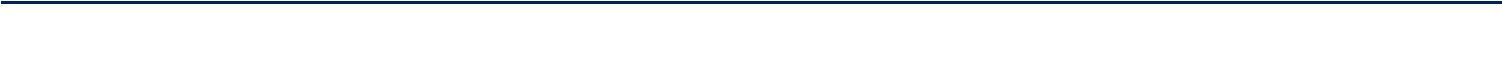   259.874.981,11   259.874.981,11 Descripción  Presupuesto 2020 Presupuesto 2021 Presupuesto 2022 Presupuesto 2023 Presupuesto 2024 0 Remuneraciones 	   13 651 360.56       13 020 665.15      13 032 751.02       13 324 928.85      13 901 701.09  1 Servicios 	   12 936 185.72       12 603 853.81      12 288 221.95       12 940 472.28      10 929 727.64  2 Materiales y  suministros     1 034 838.75         1 271 291.50        1 001 924.25            895 474.15      1 043 161.26  3 Intereses y comisiones 	     1 356 658.00         1 333 250.00        2 120 211.00         1 536 820.00        2 283 227.00  6 Transferencias  corrientes     1 275 664.27            759 713.88           846 261.54         1 492 223.70      1 199 192.59  8 Amortización 	   10 773 378.00       13 314 595.00      13 293 975.00       17 500 652.00      15 471 053.00  9 Cuentas especiales                        -            100 393.73                          -                           -  41 028 085.30       42 403 763.07      42 583 344.76  	     47 690 570.98      44 828 062.59  Descripción  Presupuesto 2020 Presupuesto 2021 Presupuesto 2022 Presupuesto 2023 Presupuesto 2024 Remuneraciones 41.754.455,68   37.511.733,89   39.421.809,93   40.153.946,89   39.929.267,33 Servicios 39.846.793,45   44.847.137,40   43.589.186,62   43.509.057,79   41.204.953,73 Materiales y suministros 8.653.897,96   8.352.185,27   8.616.747,37   9.983.851,11   10.425.481,53 Transferencias corrientes 350.165,33   448.101,35   439.222,34   442.274,81   536.009,26 Cuentas especiales 248.650,37   820.553,70   -   -   -90.853.962,79  	 91.979.711,61   92.066.966,26  	 94.089.130,60   92.095.711,85  Descripción  Presupuesto 2020 Presupuesto 2021 Presupuesto 2022 Presupuesto 2023 Presupuesto 2024 0 Remuneraciones 	         12 169 104.65  	           12 886 546.34            15 428 132.39             16 144 928.76            14 958 486.10  1 Servicios 	         11 974 889.42  	           14 337 624.33            11 701 976.52  10 559 017.05             8 098 712.32  2 Materiales y suministros 	           2 696 378.92  	             2 391 307.66              3 276 057.10                2 997 706.00              1 180 929.14  3 Intereses y comisiones 	               587 022.00  	             5 146 893.00              4 047 906.00                7 732 630.00              7 327 949.00  5 Bienes duraderos 	         90 165 368.67  	           90 823 187.85            74 332 719.59  70 070 487.31            77 683 946.95  6 Transferencias corrientes 	               144 735.11  	                   83 176.79                    90 973.96                   157 048.69                 151 757.08  9 Cuentas especiales 	           8 833 192.50  	           12 402 913.64              1 955 177.00                                    -   126 570 691.27  	   138 071 649.61    110 832 942.56     107 661 817.81    109 401 780.58  Proyectos de inversiónRemuneracionesServiciosMateriales y  Suministros Intereses Comisiones Bienes  Duraderos TransferenciasTotalUnidad Ejecutora del Portafolio de Programas y Proyectos de Inversión AYA/BCIE3 792 483 786.864 393 509 932.2092 815 000.002 730 109 000.00168 851 000.0036 453 526 583.166 569 674.7947 637 864 977.01Unidad Ejecutora del Portafolio de Programas y Proyectos de Inversión AYA/BCIE3 610 557 894.080.000.000.000.000.004 299 441.583 614 857 335.66Programa de Abastecimiento Agua Potable Area Metropolitana de San José, Acueductos Urbanos y Alcantarillado Sanitario de Puerto Viejo de Limón (BCIE 1725)0.00271 232 861.0013 425 000.00132 979 000.000.002 283 922 186.280.002 701 559 047.28Proyecto Abastecimiento para el  Acueducto Metropolitano V Etapa0.00493 087 355.706 560 000.000.000.001 514 940 312.520.002 014 587 668.22Programa Acueductos Costeros Guanacaste 181 925 892.780.000.000.000.000.002 270 233.21184 196 125.99Proyecto Reducción Indice Agua no Contabilizada (RANC) BCIE 2129 y Donación  KFW 0.003 017 533 800.0036 780 000.00387 288 000.00168 851 000.007 020 772 200.000.0010 631 225 000.00Programa Abastecimiento Agua Potable Area Metropolitana de San José, Acueductos Urbanos II y alcantarillado Juanito Mora, Puntarenas (BCIE 2164)0.00243 304 145.5032 800 000.001 298 357 000.000.0017 385 537 654.360.0018 959 998 799.86Proyecto   de   Ampliación y  Mejoramiento alcantarillado Sanitario  de la Cuidad  de  Limón  (BCIE 2198)0.00368 351 770.003 250 000.00911 485 000.000.008 248 354 230.000.009 531 441 000.00Programa de Agua y Saneamiento de Zonas Costeras, Gestión de Calidad y Eficiencia del Servicio:0.001 335 403 296.187 582 000.00256 085 000.00128 121 000.004 959 448 991.000.006 686 640 287.18Tracto I.  Mejoras al Sistema de Abastecimiento de Agua Potable de Limón, Etapa II,   Mejoras al Acueducto de Guácimo, Limón  . Mejoramiento y Ampliación del Sistema de Agua Potable en Quepos - Manuel Antonio y  Ciudad de Jacó, Cantón de Garabito (BCIE-2188)       0.000.000.0034 603 000.0086 943 000.000.000.00121 546 000.00Tracto II. Construcción Alcantarillado Sanitario Moín, ( BCIE-2188  )         0.001 317 669 496.187 582 000.00165 166 000.0041 178 000.004 959 448 991.000.006 491 044 487.18Tracto III. Construcción del Edificio del Laboratorio Nacional de Aguas  Préstamo (BCIE-2188). 0.0017 733 800.000.0056 316 000.000.000.000.0074 049 800.00Proyectos de inversiónRemuneracionesServiciosMateriales y  Suministros Intereses Comisiones Bienes  Duraderos TransferenciasTotalPrograma Agua y Saneamiento (PAPS):2 608 712 185.04631 531 000.00115 970 000.003 851 017 000.003 893 000.009 405 515 000.0018 819 318.0816 635 457 503.12Componente 1:  Proyecto de Mejoramiento Ambiental del Area Metropolitana 1 975 292 995.91592 372 000.00108 170 000.003 532 903 000.003 893 000.008 382 148 000.0011 192 540.6414 605 971 536.55Componente 2: Agua Potable y Saneamiento en Áreas Rurales Prioritarias 374 293 667.5738 147 000.007 800 000.000.000.001 023 367 000.00620 260.981 444 227 928.55Componente 3: Agua Potable y Saneamiento en Zonas Periurbanas del Área Metropolitna San  José259 125 521.561 012 000.000.00318 114 000.000.000.007 006 516.46585 258 038.02Programa Agua Potable Acueductos Rurales - FODESAF2 331 162 110.77408 600 000.00617 300 000.000.000.001 621 662 949.8037 259 838.955 015 984 899.52Programa de Rehabilitación sistemas de acueducto Upala afectados por Huracán Otto0.009 200 000.004 900 000.000.000.002 269 454 000.000.002 283 554 000.00Programa de Saneamiento en Zonas  Priotirarias.  Préstamo N°285690.00382 399 260.000.0054 435 000.00135 438 000.0040 000.000.00572 312 260.00Programa de Rehabilitación de infraestructura o/y equipo del Sistema - Acueducto y Alcantarillado1 436 799 738.05400 416 500.00275 220 000.000.000.005 590 802 554.276 251 466.767 709 490 259.08Preinversión4 789 328 275.92537 652 327.0067 142 144.400.000.00190 797 268.0082 856 778.595 667 776 793.91Programas  de  Equipamiento0.000.000.000.000.0016 461 088 213.650.0016 461 088 213.65Reconstrucción de estaciones de bombeo vulnerables, afectadas por la Tormenta Nate, en las regiones Pacífico Central y Chorotega0.000.000.000.000.00481 611 389.800.00481 611 389.80Rehabilitación de pasos de tubería del sistema ME-A-01 Tres Ríos  dañados por impacto de la tormenta tropical Nate en Desamparados, San José0.000.000.000.000.00250 000 000.000.00250 000 000.00Total14 958 486 096.648 098 712 315.381 180 929 144.406 891 646 000.00436 303 000.0077 683 946 949.68151 757 077.17109 401 780 583.27Descripción  Presupuesto 2020 Presupuesto 2021 Presupuesto 2022 Presupuesto 2023 Presupuesto 2024 0 Remuneraciones 	            3 677 223.94                3 127 156.78               3 369 436.56                3 449 768.14              3 596 451.37  1 Servicios 	            3 042 524.76                3 533 301.46               4 214 980.12                4 624 620.60              4 925 625.62  2 Materiales y suministros                515 176.52                   456 466.49                  514 233.00                   496 953.00                 511 040.48  6 Transferencias corrientes                  34 417.10                     20 320.75                    19 736.00                      20 014.28                    26 052.21  9 Cuentas especiales                                 -                     46 851.22                                   -                                     -     7 269 342.32         7 184 096.70        8 118 385.68         8 591 356.02        9 059 169.67  Descripción  Presupuesto 2020 Presupuesto 2021 Presupuesto 2022 Presupuesto 2023 Presupuesto 2024 0 Remuneraciones                459 282.54  	                 355 192.13                  415 253.44                   426 490.43                 412 504.42  1 Servicios                841 509.40  	                 724 337.90                  584 010.27                   641 657.23                 750 350.00  2 Materiales y suministros                345 185.50  	                 197 695.73                  277 704.00                   236 874.77                 226 875.00  5 Bienes duraderos            4 136 500.00  	             3 348 100.00              2 833 240.00                3 058 738.00              3 098 076.00  6 Transferencias corrientes                    8 889.78  	                     1 891.72                      1 923.88                        1 951.06                      2 451.01  9 Cuentas especiales                                 -  	                     4 993.63                    23 210.46                                    -        5 791 367.22         4 632 211.11        4 135 342.05  	       4 365 711.49        4 490 256.43  